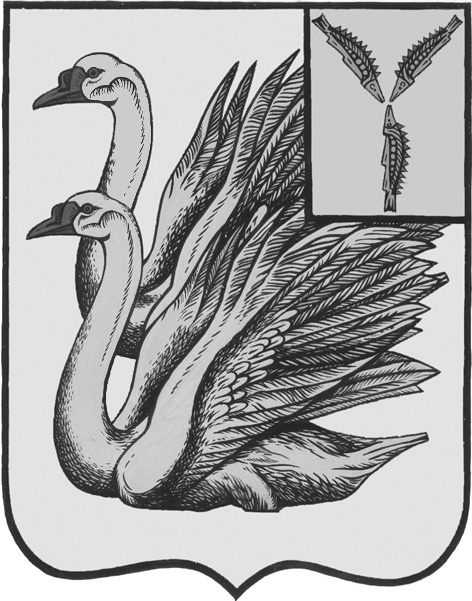 АДМИНИСТРАЦИЯ КАЛИНИНСКОГО МУНИЦИПАЛЬНОГО РАЙОНА САРАТОВСКОЙ ОБЛАСТИП О С Т А Н О В Л Е Н И Еот 29 ноября 2021 года № 1420г. КалининскО внесении изменений в постановление администрации Калининского муниципального района Саратовской области от 17.12.2019 года № 1713(с изм. от 13.01.2020 года №13,от 19.03.2020 года № 294,от 18.06.2020 года № 562,от 10.08.2020 года № 778,от 28.10.2020 года № 1067,от 01.12.2020 года № 1231,от 22.12.2020 года № 1349,от 13.01.2021 года № 8,от 10.03.2021 года № 218,от 29.04.2021 года № 504,от 18.05.2021 года № 536,от 18.06.2021 года № 656,от 19.08.2021 года № 900,от 22.09.2021 года № 1072,от 29.10.2021 года № 1245)В соответствии с Федеральным законом от 06 октября 2003 года № 131-ФЗ «Об общих принципах организации местного самоуправления в Российской Федерации», постановлением главы администрации Калининского муниципального района от 04.10.2013 года №2457 «О порядке принятия решений о разработке, формировании и реализации муниципальных программ, действующих на территории Калининского муниципального района», в целях обеспечения высокого качества образовательных услуг и дальнейшего развития системы образования, руководствуясь Уставом Калининского муниципального района Саратовской области ПОСТАНОВЛЯЕТ:1. Внести в постановление администрации Калининского муниципального района Саратовской области от 17 декабря 2019 года № 1713 «Об утверждении муниципальной программы «Развитие образования Калининского муниципального района Саратовской области на 2020-2022 годы» (с изменениями от 13.01.2020 года № 13, от 19.03.2020 года № 294, от 18.06.2020 года № 562, от 10.08.2020 года № 778, от 28.10.2020 года № 1067, от 01.12.2020 года № 1231, от 22.12.2020 года № 1349, от 13.01.2021 года № 8, от 10.03.2021 года № 218, от 29.04.2021 года № 504, от 18.05.2021 года № 536, от 18.06.2021 года № 656, от 19.08.2021 года № 900, от 22.09.2021 года № 1072, от 29.10.2021 года № 1245) следующие изменения: приложение к постановлению изложить в новой редакции, согласно приложению.2. Управлению по вопросам культуры, информации и общественных отношений администрации муниципального района разместить настоящее постановление на официальном сайте администрации Калининского муниципального района Саратовской области в сети «Интернет».3. Директору - главному редактору МУП «Редакция газеты «Народная трибуна» Сафоновой Л.Н. опубликовать настоящее постановление в районной газете «Народная трибуна», а также разместить в информационно-телекоммуникационной сети «Интернет» общественно-политической газеты Калининского района «Народная трибуна».4. Настоящее постановление вступает в силу после его официального опубликования (обнародования).5. Контроль за исполнением настоящего постановления возложить на заместителя главы администрации муниципального района по социальной сфере, начальника управления образования Захарову О.Ю.Глава муниципального района                                                          В.Г. ЛазаревИсп.: Барабанова Т.Ю.Приложение к постановлению администрации МР от 29.11.2021 года № 1420Муниципальная программа«Развитие образования Калининского муниципальногорайона Саратовской области на 2020-2022 годы»Паспорт муниципальной программы«Развитие образования Калининского муниципальногорайона Саратовской области на 2020-2022 годы»1. Содержание проблемы и необходимость её решение программным методомНормативной основой разработки муниципальной программы «Развитие образования Калининского муниципального района Саратовской области на 2020-2022 годы» являются федеральные законы от 06 октября 2003 года № 131-ФЗ «Об общих принципах организации местного самоуправления в Российской Федерации», от 29 декабря 2012 года № 273-ФЗ «Об образовании в Российской Федерации», постановление Правительства Российской Федерации от 26 декабря 2017 года № 1642 «Об утверждении государственной программы Российской Федерации «Развитие образования»», постановление Правительства Саратовской области от 20 ноября 2013 года № 643-П «О государственной программе Саратовской области «Развитие образования в Саратовской области до 2025 года».Муниципальная программа включает подпрограммы:1. «Развитие дошкольного образования», приложение № 1;2. «Развитие общеобразовательных учреждений», приложение № 2;3. «Развитие дополнительного образования», приложение № 3;4. «Организация летнего отдыха, оздоровления, занятости детей и подростков», приложение № 4;5. «Программное обеспечение, общехозяйственные расходы и содержание имущества централизованной бухгалтерии учреждений образования», приложение № 5;6. «Обеспечение и содержание эксплуатационно-методической службы системы образования», приложение № 6.Система образования Калининского муниципального района включает в себя 10 дошкольных организаций, а также 11 дошкольных организаций расположенных в зданиях школ, 24 школы, 2 учреждения дополнительного образования детей.На 1 января 2019 года в районе насчитывалось 6379 детей в возрасте от 0 до 18 лет, из них 2836 детей в возрасте от 0 до 7 лет. На территории Калининского муниципального района детских садов - 10, в зданиях школ расположены 11 садов. Детские сады посещают 1110 детей. Процент охвата детей дошкольным образованием на территории Калининского муниципального района в возрасте от 1,5-х до 7 лет составляет 49,9%.В сельской и городской местности очередность в дошкольные организации отсутствует.На территории Калининского муниципального района функционирует 24 муниципальных общеобразовательных организаций – школ, из них 2 школы расположены в г. Калининске Саратовской области, 22 – в сельской местности. На 01.09.2019 года в образовательных организациях Калининского муниципального района обучается 2980 ребенка.Оптимизация образовательной сети Калининского района создаёт условия для максимального развития, самореализации и профессионального самоопределения обучающихся, проживающих в отдалённых населённых пунктах. В связи с этим районе организован подвоз 203 обучающихся (29 обучающихся по городу и 174 обучающихся сельских школ) по 18 школьным маршрутам (2 по городу и 16 в сельской местности), что обеспечивает для них доступность получения образования.Все 13 автобусов, осуществляющих подвоз учащихся в сельские школы, оборудованы ремнями безопасности, тахографами.В целях контроля за движением школьных автобусов в режиме реального времени, определения скорости транспортного средства, отклонения от установленного маршрута и графика движения транспортные средства оборудованы системами спутниковой навигации. Для стоянки автобусов используются школьные гаражи и гаражи фермерских хозяйств.В 2019 году доля обучающихся общеобразовательных организаций, освоивших программы среднего общего образования и получивших документ об образовании в общей численности выпускников муниципальных общеобразовательных учреждений составила 98,2%. К сдаче ЕГЭ было допущено 133 обучающихся 11 классов, не получил аттестат о среднем (полном) общем образовании 1  выпускник.По итогам учебного года и результатам государственной итоговой аттестации 2 выпускника общеобразовательных организаций были награждены почетным знаком Губернатора Саратовской области «За отличие в учебе».Также 6 выпускников получили аттестаты о среднем общем образовании с отличием.К прохождению государственной итоговой аттестации по основным образовательным программам основного общего образования были допущены 304 обучающихся 9 классов.По итогам сдачи обязательных экзаменов аттестат об основном общем образовании не получили 8 человек. Доля обучающихся 9 классов, которые не получили аттестат по итогам прохождения государственной итоговой аттестации, в общей численности обучающихся 9 классов составляет 2,6%.2 выпускника 9 классов получили свидетельство об обучении по программам коррекционной школы.Из 304 выпускников 9 классов 141 продолжили обучение в 10 классах школ города и района, 139 - в средних профессиональных учреждениях.Важным фактором, способствующим сохранению здоровья детей, является здоровое питание. Для организации питания в школах оборудовано 23 пищеблока. Охват горячим питанием составляет 94,7% (2823 чел.), питание за счет средств бюджета получают 1149 чел. - это дети из малоимущих, многодетных семей, из семей, находящихся в социально опасном положении, сироты и опекаемые, дети с ограниченными возможностями здоровья. На территории района реализуется программа «Школьное молоко». В рамках программы 1243 обучающихся начальных классов получают пакетированное молоко.Управление образования администрации Калининского муниципального района осуществляет ежемесячный мониторинг школьного питания.В рамках федерального проекта «Современная школа» нацпроекта «Образование» центры образования цифрового и гуманитарного профилей «Точки роста» в 2019 году открылись в двух сельских школах нашего района, в 2020-2022 гг. откроются ещё три центра. Деятельность «Точек роста» направлена на внедрение новых методов обучения и воспитания, образовательных технологий, обеспечивающих освоение обучающимися базовых навыков и умений, а также обновление содержания и совершенствование методов обучения предметных  областей «Технология», «Информатика» и «Основы безопасности жизнедеятельности», а также на реализацию дополнительных общеразвивающих программ технической, естественнонаучной, социально-педагогической направленностей. «Точки роста» будут способствовать увеличению охвата детей, проживающих в сельской местности, дополнительным образованием.Количество детей в возрасте 5-18 лет, получающих услуги по дополнительному образованию в 2019 году, составило в учреждениях дополнительного образования детей - 917 человек. Данный показатель составляет 30,8% и остается относительно стабильным на протяжении ряда лет.В школах района работают кружки и спортивные секции (55). Традиционно наиболее востребованы объединения художественного творчества (44%) и спортивные кружки (36%). Менее всего наполнены объединения технической и туристско-краеведческой направленностей – всего 10% от общей численности всех обучающихся.Одним из важнейших направлений воспитательной работы является поддержка талантливой молодежи. Работа с одаренными детьми была выстроена в традиционной системе мероприятий, предусматривающих проведение  муниципального тура Всероссийской олимпиады школьников, олимпиады младших школьников, районной научно-практической конференции «Надежда губернии», муниципальных фестивалей и др.В 2019 году были проведены 13 мероприятий по созданию в общеобразовательных учреждениях условий для инклюзивного образования детей-инвалидов.Ключевой процедурой оценки учебных достижений обучающихся стал единый государственный экзамен. Процедура проведения единого государственного экзамена продолжает совершенствоваться, усиливается контроль за соблюдением установленного порядка проведения экзаменов, повышается качество информированности населения об организации и результатах проведения экзаменов. В первую очередь, это касается системы общественного наблюдения, которая с 2011 года введена на законодательной основе.В муниципальном районе продолжается апробация различных форм и механизмов учета внеучебных достижений обучающихся, таких как портфолио, участие обучающихся в олимпиадах, творческих конкурсах, исследовательских проектах, увеличивается количество победителей и призеров заключительного этапа всероссийской олимпиады школьников.В федеральных государственных образовательных стандартах общего образования дополнительное образование (внеурочная деятельность) является обязательной частью образовательной программы учреждения.Кроме того, с 2010 года дополнительное образование детей предоставляется на базе школ, что позволило создать в них новые модели организации внеурочной деятельности учащихся (центры дополнительного образования детей по работе с одаренными детьми; специализированные ресурсные центры; школы полного дня; клубы по интересам).В соответствии с общими приоритетными направлениями совершенствования системы дополнительного образования в Российской Федерации, закрепленными, в частности, Концепцией развития дополнительного образования детей в Российской Федерации, утвержденной распоряжением Правительства Российской Федерации от 04 сентября 2014 года № 1726-р, Федеральным проектом «Успех каждого ребенка» национального проекта «Образование» государственной программы Российской Федерации «Развитие образования», утвержденной постановлением Правительства Российской Федерации от 26 декабря 2017 года № 1642, в целях обеспечения равной доступности качественного дополнительного образования для детей в Калининском муниципальном районе реализуется система персонифицированного финансирования дополнительного образования, подразумевающая предоставление детям именных сертификатов дополнительного образования. Реализуемый финансово-экономический механизм позволяет всем организациям, в том числе не являющимся муниципальными учреждениями, имеющим лицензию на ведение образовательной деятельности, получить равный доступ к бюджетному финансированию. С целью обеспечения использования именных сертификатов дополнительного образования управление образования администрации Калининского муниципального района руководствуется региональными правилами персонифицированного финансирования дополнительного образования детей и ежегодно вносят изменения в соответствующую программу.Помимо реализуемого механизма персонифицированного финансирования в Калининском муниципальном районе реализуется механизм персонифицированного учета детей, получающих дополнительное образование за счет средств бюджетов различных уровней, которые в совокупности создают систему персонифицированного дополнительного образования.В 2019 году летней оздоровительной кампанией было охвачено за 2 смены 72 ребенка, в лагерях с дневным пребыванием детей на базе школ было занято 455 детей.На протяжении последних лет актуальна проблема омоложения кадрового состава работников для образовательных организаций.Увеличение доли работников пожилого возраста происходит как вследствие ухода молодых специалистов из отрасли, так и в результате недостаточного их притока в отрасль, т.е. нежелания выпускников высших учебных заведений работать в учреждениях образования,  особенно в сельской местности.Поэтому остро встаёт проблема «омоложения» кадров, так как необходим приток профессиональных, неординарно мыслящих, владеющих современными технологиями молодых людей, имеющих потенциал для развития.Существующие проблемы системы образования Калининского муниципального района требуют комплексного решения. Это решение будет достигнуто с использованием программно-целевого метода, обеспечивающего взаимосвязь целей и задач, комплексный характер и единые подходы к решению имеющихся проблем.Программа, разработанная на основе программно-целевого метода, представляет собой комплекс различных мероприятий, направленных на достижение конкретной цели и решение задач, стоящих перед системой образования Калининского муниципального района.Для реализации мероприятий программы необходима целевая финансовая поддержка из районного бюджета, в том числе для получения субсидий для софинансирования программных мероприятий из средств областного и федерального бюджетов.Применение программно-целевого метода позволит обеспечить системный подход к решению существующих проблем в сфере образования, а также повысить эффективность и результативность осуществления бюджетных расходов.2. Основные цели и задачи программы с указанием сроков и этапов ее реализацииЦели программы:	 развитие и модернизация системы образования в соответствии с требованиями инновационного социально ориентированного развития Калининского муниципального района Саратовской области.Задачи программы:- удовлетворение потребностей населения Калининского района в доступных и качественных услугах дошкольного образования;- обеспечение доступности качественного общего и дополнительного образования, соответствующего требованиям социально - экономического развития и современным потребностям граждан;- удовлетворение потребностей населения в услугах системы дополнительного образования;- создание условий для организации отдыха, оздоровления, летней занятости детей Калининского района в свободное от учебы время;- удовлетворение потребностей учреждений сферы образования и культуры в услугах ведения бухгалтерского и налогового учета;- оказание методической и консультационной помощи образовательным учреждениям Калининского муниципального района.3. Ресурсное обеспечение муниципальной программыМероприятия программы финансируются за счет средств бюджета Калининского муниципального района Саратовской области.Кроме того, предполагается привлечение средств областного бюджета и других источников.4. Организация управления реализацией программы и контроль за ее выполнениемУправление реализацией программы осуществляется управлением образования администрации Калининского муниципального района Саратовской области.Управление образования администрации Калининского муниципального района Саратовской области осуществляет организацию, координацию работ по реализации программы, вносит в установленном порядке предложения по уточнению мероприятий программы с учетом складывающейся социально-экономической ситуации, обеспечивает контроль за целевым использованием средств.Управление образования администрации Калининского муниципального района совместно с исполнителями основных мероприятий ежегодно осуществляет подготовку и представление в установленном порядке отчета о ходе выполнения и эффективности реализации муниципальной программы.Контроль за исполнением мероприятий программы осуществляется заместителем главы администрации муниципального района по социальной сфере, начальником управления образования.5. Оценка эффективности реализации муниципальной программыОценка эффективности реализации программы производится ежегодно на основе использования системы целевых индикаторов, которые позволяют обеспечить мониторинг динамики результатов реализации программы за оцениваемый период с целью уточнения степени решения задач и выполнения мероприятий программы.Оценка эффективности реализации программы будет осуществляться в соответствии с Методикой оценки эффективности реализации муниципальных программ, действующих на территории Калининского муниципального района, утвержденной постановлением администрации Калининского муниципального района Саратовской области от 25.09.2017 года № 1020 «Об утверждении методики оценки эффективности реализации муниципальных программ, действующих на территории Калининского муниципального района».6. Перечень программных мероприятийПрограммные мероприятия, которые необходимо реализовать для достижения поставленной цели и решения задач программы отражены в паспортах вышеуказанных подпрограмм.Верно:начальник отдела делопроизводстваадминистрации МР                                                                           О.И. СигачеваПриложение № 1к муниципальной программеПодпрограмма«Развитие дошкольного образования» муниципальной программы «Развитие образования Калининского муниципального района Саратовской области на 2020-2022 годы»Паспорт подпрограммы1. Содержание проблемы и необходимость ее решения программным методомСеть муниципальных образовательных учреждений, реализующих основную общеобразовательную программу дошкольного образования, Калининского муниципального района в настоящее время включает в себя 10 муниципальных дошкольных образовательных учреждений. Кроме того, при 11 общеобразовательных учреждениях функционируют структурные подразделения, реализующие программы дошкольного образования.В Калининском муниципальном районе в настоящее время проживает 2223 детей в возрасте от 1,6 до 6,5 лет. Из них дошкольным образованием охвачено 1110 человека, что составляет 49,9% от общего количества детей дошкольного возраста, проживающих в районе. Очередность в детских садах отсутствует.Увеличение охвата дошкольным образованием, повышение качества образования неразрывно связано с условиями содержания дошкольников, с материально-техническим оснащением муниципальных образовательных учреждений, реализующих основную общеобразовательную программу дошкольного образования. В связи с износом материально-технической базы дошкольного образования, проблемой является переоснащение пищеблоков, прачечных новым технологическим оборудованием, соответствующим современным санитарным правилам и нормам. Необходимо произвести частичный ремонт зданий, кровли, системы отопления, водопровода, канализации, ограждений в ряде муниципальных образовательных учреждений. В целях антитеррористической безопасности необходимо установить на территории дошкольных учреждений софиты и системы видеонаблюдения.Принятие подпрограммы обусловлено возрастанием роли дошкольного образования в образовательном пространстве Калининского муниципального района Саратовской области, необходимостью предоставления всем детям дошкольного возраста качественного дошкольного образования, расширения услуг, предоставляемых образовательными учреждениями.Применение программно-целевого метода позволит консолидировать действия исполнителей подпрограммы и бюджетные средства на исполнение мероприятий, которые не могут быть реализованы в пределах одного финансового года и требуют значительных бюджетных расходов.2. Цели и задачи подпрограммыЦели подпрограммы: удовлетворение потребностей населения Калининского района в доступных и качественных услугах дошкольного образования.Задачи подпрограммы:- обеспечение государственных гарантий доступности дошкольного образования;- обеспечение условий для получения качественного дошкольного образования.3. Ресурсное обеспечение подпрограммыОбщий объем финансирования подпрограммы составляет 173411,6 тыс. руб., в том числе по годам:4. Организация управления реализацией подпрограммыи контроль за ее выполнениемУправление образования администрации Калининского муниципального района Саратовской области осуществляет организацию, координацию работ по реализации подпрограммы, вносит в установленном порядке предложения по уточнению мероприятий подпрограммы с учетом складывающейся социально-экономической ситуации, обеспечивает контроль за целевым использованием средств.Управление образования администрации Калининского муниципального района совместно с исполнителями основных мероприятий ежегодно осуществляет подготовку и представление в установленном порядке отчета о ходе выполнения и реализации подпрограммы и эффективности использования финансовых средств.5. Оценка эффективности реализации подпрограммыОценка эффективности реализации подпрограммы будет осуществляться в соответствии с Методикой оценки эффективности реализации муниципальных программ, действующих на территории Калининского муниципального района, утвержденной постановлением администрации района от 25.09.2017 года № 1020 «Об утверждении методики оценки эффективности реализации муниципальных программ, действующих на территории Калининского муниципального района».Для проведения оценки эффективности реализации подпрограммы будут применяться следующие целевые показатели (показатели):6. Перечень программных мероприятий по подпрограмме «Развитие дошкольного образования»Примечание: экономия денежных средств, сложившаяся в результате размещения муниципальных заказов на приобретение товаров, выполнение работ, оказание услуг в рамках данных мероприятий, направляется на реализацию дополнительных мероприятий, соответствующих целям и задачам данной подпрограммы.Приложение № 2к муниципальной программеПодпрограмма«Развитие общеобразовательных учреждений» муниципальной программы «Развитие образования Калининского муниципального района Саратовской области на 2020-2022 годы»Паспорт подпрограммы1. Содержание проблемы и необходимость ее решения программным методомАдминистрация Калининского муниципального района Саратовской области является учредителем 24 общеобразовательных учреждений из которых:- 20 средних общеобразовательных школ;- 4 основные общеобразовательные школы.На 01 сентября 2019 года контингент учащихся в муниципальных общеобразовательных учреждений составил 2980 человек.Для организации целенаправленного процесса обучения и воспитания необходимо обеспечить условия функционирования образовательных учреждений в соответствии с требованиями действующего законодательства.В современных условиях хозяйствования необходимо рациональное использование бюджетных средств: на обеспечение питанием обучающихся во время пребывания в школе, молоком учащихся в 1-4 классах, организацию подвоза обучающихся, содержание особо ценного имущества, укрепления материально-технической базы и других расходов, необходимых для организации учебного процесса в общеобразовательных учреждениях Калининского муниципального района.В рамках федерального проекта «Современная школа» нацпроекта «Образование» центры образования цифрового и гуманитарного профилей «Точки роста» в 2019 году открылись в двух сельских школах нашего района, в 2020-2022 гг. откроются ещё три центра. Деятельность «Точек роста» направлена на внедрение новых методов обучения и воспитания, образовательных технологий, обеспечивающих освоение обучающимися базовых навыков и умений, а также обновление содержания и совершенствование методов обучения предметных областей «Технология», «Информатика» и «Основы безопасности жизнедеятельности», а также на реализацию дополнительных общеразвивающих программ технической, естественнонаучной, социально-педагогической направленностей.Применение программно-целевого метода позволит обеспечить системный подход к решению существующих проблем в сфере общего образования, а также повысить эффективность и результативность осуществления бюджетных расходов, достичь конечных результатов муниципальной программы в целом.2. Цели и задачи подпрограммыЦель подпрограммы: обеспечение доступности качественного общего и дополнительного образования, соответствующего требованиям социально - экономического развития и современным потребностям граждан.Задачи подпрограммы:- повышение качества общего и дополнительного образования;- обеспечение доступности услуг общего и дополнительного образования.Сроки реализации подпрограммы - 2020-2022 годы.3. Ресурсное обеспечение подпрограммыОбщий объем финансирования подпрограммы составляет 1034035,8 тыс. руб., в том числе по годам:4. Организация управления реализацией подпрограммы и контроль за ее выполнениемУправление образования администрации Калининского муниципального района Саратовской области осуществляет организацию, координацию работ по реализации подпрограммы, вносит в установленном порядке предложения по уточнению мероприятий подпрограммы с учетом складывающейся социально-экономической ситуации, обеспечивает контроль за целевым использованием средств.Управление образования администрации Калининского муниципального района совместно с исполнителями основных мероприятий ежегодно осуществляет подготовку и представление в установленном порядке отчета о ходе выполнения и реализации подпрограммы и эффективности использования финансовых средств.5. Оценка эффективности реализации подпрограммыОценка эффективности реализации подпрограммы будет осуществляться в соответствии с Методикой оценки эффективности реализации муниципальных программ, действующих на территории Калининского муниципального района, утвержденной постановлением администрации района от 25.09.2017 года № 1020 «Об утверждении методики оценки эффективности реализации муниципальных программ, действующих на территории Калининского муниципального района».Для проведения оценки эффективности реализации подпрограммы будут применяться следующие целевые показатели (показатели):6. Перечень программных мероприятий по подпрограмме «Развитие общеобразовательных учреждений»Примечание: экономия денежных средств, сложившаяся в результате размещения муниципальных заказов на приобретение товаров, выполнение работ, оказание услуг в рамках данных мероприятий, направляется на реализацию дополнительных мероприятий, соответствующих целям и задачам данной подпрограммы.Приложение № 3к муниципальной программеПодпрограмма«Развитие дополнительного образования» муниципальной программы «Развитие образования Калининского муниципального района Саратовской области на 2020-2022 годы»Паспорт подпрограммы1. Содержание проблемы и необходимость её решение программным методомАдминистрация Калининского муниципального района является учредителем 24 общеобразовательных учреждений, 2 учреждений дополнительного образования детей МБУ ДО «Детско-юношеская спортивная школа» и МБУ ДО «Дом детского творчества г.Калининска Саратовской области».На 01 сентября 2019 года контингент учащихся в муниципальных общеобразовательных учреждений составил 2980 человек. Основной контингент воспитанников системы дополнительного образования – учащиеся школ. Количество детей, посещающих учреждения дополнительного образования на 01 сентября 2019 г. составило 917 человек, что составляет 30,8% от общего количества обучающихся. Основные виды деятельности МБУ ДО «Детско-юношеская спортивная школа» – лыжный, гиревой спорт, волейбол, настольный теннис, футбол, велоспорт-шоссе, в 2020 году планируется ввести новую секцию – зимний триатлон.Основные виды деятельности МБУ ДО «Дом детского творчества г.Калининска Саратовской области» - художественное, техническое творчество, занятие музыкой и хореографией, эколого-биологического профиля, туристическо- краеведческий.В соответствии с общими приоритетными направлениями совершенствования системы дополнительного образования в Российской Федерации, закрепленными, в частности, Концепцией развития дополнительного образования детей в Российской Федерации, утвержденной распоряжением Правительства Российской Федерации от 04 сентября 2014 года № 1726-р, Федеральным проектом «Успех каждого ребенка» национального проекта «Образование» государственной программы Российской Федерации «Развитие образования», утвержденной постановлением Правительства Российской Федерации от 26 декабря 2017 года № 1642, в целях обеспечения равной доступности качественного дополнительного образования для детей в Калининском муниципальном районе реализуется система персонифицированного финансирования дополнительного образования, подразумевающая предоставление детям именных сертификатов дополнительного образования. Реализуемый финансово-экономический механизм позволяет всем организациям, в том числе не являющимся муниципальными учреждениями, имеющим лицензию на ведение образовательной деятельности, получить равный доступ к бюджетному финансированию. С целью обеспечения использования именных сертификатов дополнительного образования управление образования администрации Калининского муниципального района руководствуется региональными правилами персонифицированного финансирования дополнительного образования детей и ежегодно вносят изменения в соответствующую программу.Помимо реализуемого механизма персонифицированного финансирования в Калининском муниципальном районе реализуется механизм персонифицированного учета детей, получающих дополнительное образование за счет средств бюджетов различных уровней, которые в совокупности создают систему персонифицированного дополнительного образования.Учреждения дополнительного образования призваны обеспечить необходимые условия для личного развития, укрепления здоровья и профессионального самоопределения, творческого труда детей и подростков, формирование их общей культуры, адаптации личности к жизни в обществе, организации содержательного досуга.Вместе с тем остается ряд проблем, требующих решения программными методами: разработка образовательных программ нового поколения, стимулирующих развитие инновационной деятельности, информационных технологий; сохранение и укрепление кадрового состава, повышение его профессионального уровня с учетом современных требований; укрепление материально-технической базы, ресурсного обеспечения учреждений дополнительного образования детей. В современных условиях хозяйствования необходимо рациональное использование бюджетных средств на укрепление материально-технической базы учреждений дополнительного образования детей на организацию, проведение и участия в массовых мероприятиях.2. Цели и задачи подпрограммыЦель подпрограммы: удовлетворение потребностей населения в услугах системы дополнительного образования.Задачи подпрограммы:- обеспечение условий для получения качественного дополнительного образования;- обеспечение условий для развития вариативности дополнительных общеобразовательных программ доступных для прохождения обучения детьми, имеющими сертификаты дополнительного образования.3. Ресурсное обеспечение подпрограммы4. Организация управления реализацией подпрограммы и контроль за ее выполнениемУправление образования администрации Калининского муниципального района Саратовской области осуществляет организацию, координацию работ по реализации подпрограммы, вносит в установленном порядке предложения по уточнению мероприятий подпрограммы с учетом складывающейся социально-экономической ситуации, обеспечивает контроль за целевым использованием средств.Управление образования администрации Калининского муниципального района совместно с исполнителями основных мероприятий ежегодно осуществляет подготовку и представление в установленном порядке отчета о ходе выполнения и реализации подпрограммы и эффективности использования финансовых средств.5. Оценка эффективности реализации подпрограммыОценка эффективности реализации подпрограммы будет осуществляться в соответствии с Методикой оценки эффективности реализации муниципальных программ, действующих на территории Калининского муниципального района, утвержденной постановлением администрации района от 25.09.2017 года № 1020 «Об утверждении методики оценки эффективности реализации муниципальных программ, действующих на территории Калининского муниципального района».Для проведения оценки эффективности реализации подпрограммы будут применяться следующие целевые показатели (показатели):Доля детей в возрасте от 5 до 18 лет, получающих дополнительное образование с использованием сертификата дополнительного образования, в общей численности детей, получающих дополнительное образование за счет бюджетных средств характеризует степень внедрения механизма персонифицированного учета дополнительного образования детей.Определяется отношением числа детей в возрасте от 5 до 18 лет, использующих для получения дополнительного образования сертификаты дополнительного образования, к общей численности детей в возрасте от 5 до 18 лет, получающих дополнительное образование за счет бюджетных средств.Рассчитывается по формуле: Спдо= (Чспдо / Чобуч5-18)*100%, где:- Чспдо – численность детей в возрасте от 5 до 18 лет, использующих для получения дополнительного образования сертификаты дополнительного образования;- Чобуч5-18 – общая численность детей в возрасте от 5 до 18 лет получающих дополнительное образование по программам, финансовое обеспечение которых осуществляется за счет бюджетных средств.Доля детей в возрасте от 5 до 18 лет, использующих сертификаты дополнительного образования в статусе сертификатов персонифицированного финансирования характеризует степень внедрения механизма персонифицированного финансирования и доступность дополнительного образования.Определяется отношением числа детей в возрасте от 5 до 18 лет, использующих для получения дополнительного образования сертификаты дополнительного образования в статусе сертификатов персонифицированного финансирования, к общей численности детей в возрасте от 5 до 18 лет, получающих дополнительное образование в получающих дополнительное образование в Калининском МР. Рассчитывается по формуле: Спф= (Чдспф / Ч5-18)*100%, где:- Чдспф – общая численность детей, использующих сертификаты дополнительного образования в статусе сертификатов персонифицированного финансирования;- Ч5-18 - численность детей в возрасте от 5 до 18 лет, получающих дополнительное образование в Калининском МР.6. Перечень программных мероприятий подпрограммы «Развитие дополнительного образования»Примечание: экономия денежных средств, сложившаяся в результате размещения муниципальных заказов на приобретение товаров, выполнение работ, оказание услуг в рамках данных мероприятий, направляется на реализацию дополнительных мероприятий, соответствующих целям и задачам данной подпрограммы.Приложение № 4 к муниципальной программеПодпрограмма«Организация летнего отдыха, оздоровления, занятости детей и подростков» программы «Развитие образования Калининского муниципального района Саратовской области на 2020-2022 годы»Паспорт подпрограммы1. Содержание проблемы и необходимость ее решения программным методомСохранение и укрепление здоровья, создание благоприятных и безопасных условий летнего отдыха, оздоровления и занятости детей и подростков  является одним из приоритетных направлений социальной политики администрации Калининского муниципального района.На 01.01.2019 года в Калининском районе проживают 6124 детей в возрасте до 18 лет.В районе создана система организации отдыха, оздоровления, занятости детей и подростков в период школьных каникул. Созданию системы способствовала деятельность комиссии по организации отдыха и занятости детей и подростков, объединение усилий учреждений и ведомств, таких как управления образования, здравоохранения, культуры, ГКУ СО «Центра занятости населения г.Калининска» и др.Основной акцент в организации отдыха и оздоровления детей в районе сделан на развитие малозатратных форм. Открыты лагеря с дневным пребыванием на базе образовательных учреждений и учреждений дополнительного образования. Лагеря работают в две смены, охват детей составляет 455 человек. Ежегодно в загородных оздоровительных лагерях отдыхают около 72 подростков. Организована профильная спортивная смена для воспитанников спортивной школы.В целях снижения количества правонарушений, преступлений и содействия занятости подростков ежегодно организуются рабочие места в общеобразовательных учреждениях, общественных организациях и на предприятиях района.Несмотря на достигнутые в предыдущие годы позитивные результаты по решению вопросов организации летнего отдыха, оздоровления, занятости детей и подростков сохраняется много проблем, которые требуют решения.В последние годы заметно ухудшилось состояние здоровья детей и подростков. Основными причинами неуклонного роста общей и первичной заболеваемости детского населения является ухудшение социального положения населения, ухудшение структуры и качества питания, снижение двигательной активности и др. В связи с этим особое значение приобретает оздоровление  детей в оздоровительных учреждениях.2. Цели и задачи подпрограммыЦели подпрограммы: организация летнего отдыха, оздоровления и занятости детей и подростов Калининского муниципального района в период летних каникул.Задачи подпрограммы:- обеспечение отдыха детей и подростков в период летних каникул;- развитие системы занятости подростков.3. Ресурсное обеспечение подпрограммы4. Организация управления реализацией подпрограммы и контроль за ее выполнениемУправление образования администрации Калининского муниципального района Саратовской области осуществляет организацию, координацию работ по реализации подпрограммы, вносит в установленном порядке предложения по уточнению мероприятий подпрограммы с учетом складывающейся социально-экономической ситуации, обеспечивает контроль за целевым использованием средств.Управление образования администрации Калининского муниципального района совместно с исполнителями основных мероприятий ежегодно осуществляет подготовку и представление в установленном порядке отчета о ходе выполнения и реализации подпрограммы и эффективности использования финансовых средств.5. Оценка эффективности реализации подпрограммыОжидаемым результатом подпрограммы является - оздоровительный отдых детей и подростков, их физическое и нравственное развитие; разработка и внедрение воспитательных программ, направленных на укрепление здоровья, на развитие интересов и способностей, обогащение духовного мира юных граждан; предупреждение асоциального поведения детей и подростков; развитие системы занятости подростков и молодежи.Успешное выполнение мероприятий подпрограммы позволит обеспечить сохранность жизни и здоровья детей, повысить занятость подростков.6. Перечень программных мероприятий подпрограммы «Организация летнего отдыха, оздоровления, занятости детей и подростков»Примечание: экономия денежных средств, сложившаяся в результате размещения муниципальных заказов на приобретение товаров, выполнение работ, оказание услуг в рамках данных мероприятий, направляется на реализацию дополнительных мероприятий, соответствующих целям и задачам данной подпрограммы.Приложение № 5 к муниципальной программе Подпрограмма«Программное обеспечение, общехозяйственные расходыи содержание имущества Централизованной бухгалтерии учреждений образования» программы «Развитие образования Калининского  муниципального района Саратовской области на 2020-2022 годы»Паспорт подпрограммы1. Содержание проблемы и необходимость ее решения программным методомМуниципальное бюджетное учреждение «Централизованная бухгалтерия учреждений образования Калининского МР» осуществляет деятельность по ведению бухгалтерского учета в Управлении образования администрации Калининского МР и подведомственных учреждениях. Бухгалтерский учет в учреждении ведется в соответствии с:- Федеральным законом «О бухгалтерском учете» от 06.12.2011 года № 402-ФЗ (ред. от 28.11.2018года);- бюджетным законодательством;- иными нормативно-правовыми актами Российской Федерации, регулирующие вопросы бюджетного учета;- приказом Минфина России от 01.12.2010 года № 157 н (ред. от 31.03.2018 года) «Об утверждении Единого плана счетов бухгалтерского учета для органов государственной власти (государственных органов), органов местного самоуправления, органов управления государственными внебюджетными фондами, государственных академий наук, государственных (муниципальных) учреждений и Инструкции по его применению».Учреждение создано в целях содействия развитию муниципальной системы образования, обеспечения централизованного ведения бухгалтерского учета финансово-хозяйственной деятельности подведомственных Управлению образования муниципальных бюджетных учреждений Калининского муниципального района, эффективного и рационального использования бюджетных средств, выделяемых на их содержание.Бухгалтерский и налоговый учет осуществляется с использованием специализированных лицензионных компьютерных программ. Для своевременного предоставления полной и достоверной бухгалтерской и налоговой отчетности в соответствии с действующими нормативными актами и законодательством необходимы бюджетные средства на программное обеспечение, содержание имущества и общехозяйственные расходы.2. Цели и задачи подпрограммыЦель подпрограммы - удовлетворение потребностей учреждений сферы образования и культуры в услугах ведения бухгалтерского и налогового учета.Задача подпрограммы - обеспечение условий для качественного ведения бухгалтерского и налогового учета.3. Ресурсное обеспечение подпрограммы4. Организация управления реализацией подпрограммы и контроль за ее выполнениемУправление образования администрации Калининского муниципального района Саратовской области осуществляет организацию, координацию работ по реализации подпрограммы, вносит в установленном порядке предложения по уточнению мероприятий подпрограммы с учетом складывающейся социально-экономической ситуации, обеспечивает контроль за целевым использованием средств.Управление образования администрации Калининского муниципального района совместно с исполнителями основных мероприятий ежегодно осуществляет подготовку и представление в установленном порядке отчета о ходе выполнения и реализации подпрограммы и эффективности использования финансовых средств.5. Оценка эффективности реализации подпрограммыОценка эффективности реализации подпрограммы будет осуществляться в соответствии с Методикой оценки эффективности реализации муниципальных программ, действующих на территории Калининского муниципального района, утвержденной постановлением администрации района от 25.09.2017 года  № 1020 «Об утверждении методики оценки эффективности реализации муниципальных программ, действующих на территории Калининского муниципального района».Для проведения оценки эффективности реализации подпрограммы будут применяться следующие целевые показатели (показатели):6. Перечень программных мероприятий подпрограммы «Программное обеспечение, общехозяйственные расходы и содержание имущества Централизованной бухгалтерии»Примечание: экономия денежных средств, сложившаяся в результате размещения муниципальных заказов на приобретение товаров, выполнение работ, оказание услуг в рамках данных мероприятий, направляется на реализацию дополнительных мероприятий, соответствующих целям и задачам данной подпрограммы.Приложение № 6 к муниципальной программе Подпрограмма«Обеспечение и содержание  эксплуатационно-методической службы системы образования» программы «Развитие образования Калининского муниципального района Саратовской области на 2020-2022 годы»Паспорт подпрограммы1. Содержание проблемы и необходимость ее решения программным методомАдминистрация Калининского муниципального района является учредителем 24 образовательных учреждений. Для обеспечения необходимых условий оказания методической помощи образовательным учреждениям Калининского муниципального района создана эксплуатационно-методическая  служба системы образования Калининского муниципального района (далее – ЭМС). Для эффективного функционирования ЭМС необходимы бюджетные средства на программное обеспечение и общехозяйственные расходы, организацию и проведение мероприятий: «День знаний», «Учитель года», «Воспитатель года», конкурсы детского творчества, олимпиады и др.2. Цели и задачи подпрограммыЦелью подпрограммы является создание единого информационно-методического пространства, способствующего развитию и совершенствованию системы образования.Главной задачей подпрограммы является оказание методической и консультационной помощи образовательным учреждениям Калининского муниципального района.3. Ресурсное обеспечение подпрограммы4. Организация управления реализацией подпрограммы и контроль за ее выполнениемУправление образования администрации Калининского муниципального района Саратовской области осуществляет организацию, координацию работ по реализации подпрограммы, вносит в установленном порядке предложения по уточнению мероприятий подпрограммы с учетом складывающейся социально-экономической ситуации, обеспечивает контроль за целевым использованием средств.Управление образования администрации Калининского муниципального района совместно с исполнителями основных мероприятий ежегодно осуществляет подготовку и представление в установленном порядке отчета о ходе выполнения и реализации подпрограммы и эффективности использования финансовых средств.5. Оценка эффективности реализации подпрограммыОценка эффективности реализации подпрограммы будет осуществляться в соответствии с Методикой оценки эффективности реализации муниципальных программ, действующих на территории Калининского муниципального района, утвержденной постановлением администрации района от 25.09.2017 года № 1020 «Об утверждении методики оценки эффективности реализации муниципальных программ, действующих на территории Калининского муниципального района».Для проведения оценки эффективности реализации подпрограммы будут применяться  следующие целевые показатели (показатели):6. Перечень программных мероприятий по подпрограмме «Обеспечение и содержание эксплуатационно-методической службы системы образования»Примечание: экономия денежных средств, сложившаяся в результате размещения муниципальных заказов на приобретение товаров, выполнение работ, оказание услуг в рамках данных мероприятий, направляется на реализацию дополнительных мероприятий, соответствующих целям и задачам данной подпрограммы.Наименование муниципальной программы«Развитие образования Калининского муниципального района Саратовской области на 2020-2022 годы» (далее - программа)«Развитие образования Калининского муниципального района Саратовской области на 2020-2022 годы» (далее - программа)«Развитие образования Калининского муниципального района Саратовской области на 2020-2022 годы» (далее - программа)«Развитие образования Калининского муниципального района Саратовской области на 2020-2022 годы» (далее - программа)Основаниедля разработкипрограммыКонституция Российской Федерации, Федеральный закон от 06 октября 2003 года №131-ФЗ «Об общих принципах организации местного самоуправления в Российской Федерации», Федеральный закон от 29 декабря 2012 года №273-ФЗ «Об образовании в Российской Федерации», Федеральный закон РФ «Об основных гарантиях прав ребенка в Российской Федерации» от 24.07.1998 года № 124-ФЗ, Постановление Правительства Саратовской области от 20 ноября 2013 года №643-П «О государственной программе Саратовской области «Развитие образования в Саратовской области до 2020 года», Постановление главы администрации Калининского муниципального района от 04.10.2013 года № 2457 «О порядке принятия решений о разработке, формировании и реализации муниципальных программ, действующих на территории Калининского муниципального района»Конституция Российской Федерации, Федеральный закон от 06 октября 2003 года №131-ФЗ «Об общих принципах организации местного самоуправления в Российской Федерации», Федеральный закон от 29 декабря 2012 года №273-ФЗ «Об образовании в Российской Федерации», Федеральный закон РФ «Об основных гарантиях прав ребенка в Российской Федерации» от 24.07.1998 года № 124-ФЗ, Постановление Правительства Саратовской области от 20 ноября 2013 года №643-П «О государственной программе Саратовской области «Развитие образования в Саратовской области до 2020 года», Постановление главы администрации Калининского муниципального района от 04.10.2013 года № 2457 «О порядке принятия решений о разработке, формировании и реализации муниципальных программ, действующих на территории Калининского муниципального района»Конституция Российской Федерации, Федеральный закон от 06 октября 2003 года №131-ФЗ «Об общих принципах организации местного самоуправления в Российской Федерации», Федеральный закон от 29 декабря 2012 года №273-ФЗ «Об образовании в Российской Федерации», Федеральный закон РФ «Об основных гарантиях прав ребенка в Российской Федерации» от 24.07.1998 года № 124-ФЗ, Постановление Правительства Саратовской области от 20 ноября 2013 года №643-П «О государственной программе Саратовской области «Развитие образования в Саратовской области до 2020 года», Постановление главы администрации Калининского муниципального района от 04.10.2013 года № 2457 «О порядке принятия решений о разработке, формировании и реализации муниципальных программ, действующих на территории Калининского муниципального района»Конституция Российской Федерации, Федеральный закон от 06 октября 2003 года №131-ФЗ «Об общих принципах организации местного самоуправления в Российской Федерации», Федеральный закон от 29 декабря 2012 года №273-ФЗ «Об образовании в Российской Федерации», Федеральный закон РФ «Об основных гарантиях прав ребенка в Российской Федерации» от 24.07.1998 года № 124-ФЗ, Постановление Правительства Саратовской области от 20 ноября 2013 года №643-П «О государственной программе Саратовской области «Развитие образования в Саратовской области до 2020 года», Постановление главы администрации Калининского муниципального района от 04.10.2013 года № 2457 «О порядке принятия решений о разработке, формировании и реализации муниципальных программ, действующих на территории Калининского муниципального района»Ответственный исполнительУправление образования администрации Калининского муниципального района Саратовской областиУправление образования администрации Калининского муниципального района Саратовской областиУправление образования администрации Калининского муниципального района Саратовской областиУправление образования администрации Калининского муниципального района Саратовской областиИсполнители мероприятийУправление образования администрации муниципального района; муниципальное бюджетное учреждение «Централизованная бухгалтерия учреждений образования Калининского муниципального района», муниципальное бюджетное учреждение «Эксплуатационно-методическая служба системы образования», отдел по молодежной политике и воспитательной работе управления образования администрации муниципального района; образовательные учреждения Калининского муниципального района; дошкольные образовательные учреждения; учреждения дополнительного образованияУправление образования администрации муниципального района; муниципальное бюджетное учреждение «Централизованная бухгалтерия учреждений образования Калининского муниципального района», муниципальное бюджетное учреждение «Эксплуатационно-методическая служба системы образования», отдел по молодежной политике и воспитательной работе управления образования администрации муниципального района; образовательные учреждения Калининского муниципального района; дошкольные образовательные учреждения; учреждения дополнительного образованияУправление образования администрации муниципального района; муниципальное бюджетное учреждение «Централизованная бухгалтерия учреждений образования Калининского муниципального района», муниципальное бюджетное учреждение «Эксплуатационно-методическая служба системы образования», отдел по молодежной политике и воспитательной работе управления образования администрации муниципального района; образовательные учреждения Калининского муниципального района; дошкольные образовательные учреждения; учреждения дополнительного образованияУправление образования администрации муниципального района; муниципальное бюджетное учреждение «Централизованная бухгалтерия учреждений образования Калининского муниципального района», муниципальное бюджетное учреждение «Эксплуатационно-методическая служба системы образования», отдел по молодежной политике и воспитательной работе управления образования администрации муниципального района; образовательные учреждения Калининского муниципального района; дошкольные образовательные учреждения; учреждения дополнительного образованияПодпрограммы программы1. «Развитие дошкольного образования»;2. «Развитие общеобразовательных учреждений»;3. «Развитие дополнительного образования»;4. «Организация летнего отдыха, оздоровления, занятости детей и подростков»;5. «Программное обеспечение, общехозяйственные расходы и содержание имущества централизованной бухгалтерии учреждений образования»;6. «Обеспечение и содержание эксплуатационно-методической службы системы образования»1. «Развитие дошкольного образования»;2. «Развитие общеобразовательных учреждений»;3. «Развитие дополнительного образования»;4. «Организация летнего отдыха, оздоровления, занятости детей и подростков»;5. «Программное обеспечение, общехозяйственные расходы и содержание имущества централизованной бухгалтерии учреждений образования»;6. «Обеспечение и содержание эксплуатационно-методической службы системы образования»1. «Развитие дошкольного образования»;2. «Развитие общеобразовательных учреждений»;3. «Развитие дополнительного образования»;4. «Организация летнего отдыха, оздоровления, занятости детей и подростков»;5. «Программное обеспечение, общехозяйственные расходы и содержание имущества централизованной бухгалтерии учреждений образования»;6. «Обеспечение и содержание эксплуатационно-методической службы системы образования»1. «Развитие дошкольного образования»;2. «Развитие общеобразовательных учреждений»;3. «Развитие дополнительного образования»;4. «Организация летнего отдыха, оздоровления, занятости детей и подростков»;5. «Программное обеспечение, общехозяйственные расходы и содержание имущества централизованной бухгалтерии учреждений образования»;6. «Обеспечение и содержание эксплуатационно-методической службы системы образования»Цели и задачи программыЦели программы: развитие и модернизация системы образования в соответствии с требованиями инновационного социально ориентированного развития Калининского муниципального района Саратовской области.Задачи программы:- удовлетворение потребностей населения Калининского района в доступных и качественных услугах дошкольного образования;- обеспечение доступности качественного общего и дополнительного образования, соответствующего требованиям социально - экономического развития и современным потребностям граждан;- удовлетворение потребностей населения в услугах системы дополнительного образования;- организация летнего отдыха, оздоровления и занятости детей и подростов Калининского муниципального района в период летних каникул;- удовлетворение потребностей учреждений сферы образования и культуры в услугах ведения бухгалтерского и налогового учета;- создание единого информационно-методического пространства, способствующего развитию и совершенствованию системы образованияЦели программы: развитие и модернизация системы образования в соответствии с требованиями инновационного социально ориентированного развития Калининского муниципального района Саратовской области.Задачи программы:- удовлетворение потребностей населения Калининского района в доступных и качественных услугах дошкольного образования;- обеспечение доступности качественного общего и дополнительного образования, соответствующего требованиям социально - экономического развития и современным потребностям граждан;- удовлетворение потребностей населения в услугах системы дополнительного образования;- организация летнего отдыха, оздоровления и занятости детей и подростов Калининского муниципального района в период летних каникул;- удовлетворение потребностей учреждений сферы образования и культуры в услугах ведения бухгалтерского и налогового учета;- создание единого информационно-методического пространства, способствующего развитию и совершенствованию системы образованияЦели программы: развитие и модернизация системы образования в соответствии с требованиями инновационного социально ориентированного развития Калининского муниципального района Саратовской области.Задачи программы:- удовлетворение потребностей населения Калининского района в доступных и качественных услугах дошкольного образования;- обеспечение доступности качественного общего и дополнительного образования, соответствующего требованиям социально - экономического развития и современным потребностям граждан;- удовлетворение потребностей населения в услугах системы дополнительного образования;- организация летнего отдыха, оздоровления и занятости детей и подростов Калининского муниципального района в период летних каникул;- удовлетворение потребностей учреждений сферы образования и культуры в услугах ведения бухгалтерского и налогового учета;- создание единого информационно-методического пространства, способствующего развитию и совершенствованию системы образованияЦели программы: развитие и модернизация системы образования в соответствии с требованиями инновационного социально ориентированного развития Калининского муниципального района Саратовской области.Задачи программы:- удовлетворение потребностей населения Калининского района в доступных и качественных услугах дошкольного образования;- обеспечение доступности качественного общего и дополнительного образования, соответствующего требованиям социально - экономического развития и современным потребностям граждан;- удовлетворение потребностей населения в услугах системы дополнительного образования;- организация летнего отдыха, оздоровления и занятости детей и подростов Калининского муниципального района в период летних каникул;- удовлетворение потребностей учреждений сферы образования и культуры в услугах ведения бухгалтерского и налогового учета;- создание единого информационно-методического пространства, способствующего развитию и совершенствованию системы образованияВажнейшие оценочные показателиВажнейшие оценочные показатели:1. Развитие дошкольного образования:- доля охвата дошкольным образованием детей в возрасте от 1,6 до 7 лет;- доля родителей (законных представителей), удовлетворенных условиями и качеством предоставляемой услуги.2. Развитие общеобразовательных учреждений:- доля обучающихся общеобразовательных организаций, освоивших программы основного и среднего общего образования, получивших документ об образовании, в общей численности обучающихся 9,11(12) классов, принимавших участие в ГИА;- доля родителей (законных представителей), удовлетворенных условиями и качеством предоставляемой услуги;- удельный вес обучающихся, которым предоставлена возможность обучаться в соответствии с основными современными требованиями, в общей численности детей в возрасте от 6 до 18 лет.3. Развитие учреждений дополнительного образования:- доля детей от общего числа обучаемых в учреждениях дополнительного образования, привлекаемых к участию в мероприятиях - 100%;- увеличение числа учащихся в учреждениях дополнительного образования детей до 1500 чел. к 2022 г.;- доля детей в возрасте от 5 до 18 лет, получающих дополнительное образование с использованием сертификата дополнительного образования;- доля детей в возрасте от 5 до 18 лет, использующих сертификаты дополнительного образования в статусе сертификатов персонифицированного финансирования.4. Организация летнего отдыха, оздоровления, занятости детей и подростков:- количество детей и подростков, отдохнувших в загородных детских стационарных оздоровительных лагерях области,- количество детей и подростков, отдохнувших в оздоровительных лагерях при образовательных учреждениях;- количество несовершеннолетних граждан в возрасте от 14 до 18 лет, трудоустроенных в свободное от учебы время.5. Программное обеспечение, общехозяйственные расходы и содержание имущества централизованной бухгалтерии учреждений образования:- удовлетворенность образовательных учреждений в качестве предоставляемых услуг.6.Обеспечение и содержание эксплуатационно-методической службы системы образования:- удовлетворенность образовательных учреждений в качестве предоставляемых услугВажнейшие оценочные показатели:1. Развитие дошкольного образования:- доля охвата дошкольным образованием детей в возрасте от 1,6 до 7 лет;- доля родителей (законных представителей), удовлетворенных условиями и качеством предоставляемой услуги.2. Развитие общеобразовательных учреждений:- доля обучающихся общеобразовательных организаций, освоивших программы основного и среднего общего образования, получивших документ об образовании, в общей численности обучающихся 9,11(12) классов, принимавших участие в ГИА;- доля родителей (законных представителей), удовлетворенных условиями и качеством предоставляемой услуги;- удельный вес обучающихся, которым предоставлена возможность обучаться в соответствии с основными современными требованиями, в общей численности детей в возрасте от 6 до 18 лет.3. Развитие учреждений дополнительного образования:- доля детей от общего числа обучаемых в учреждениях дополнительного образования, привлекаемых к участию в мероприятиях - 100%;- увеличение числа учащихся в учреждениях дополнительного образования детей до 1500 чел. к 2022 г.;- доля детей в возрасте от 5 до 18 лет, получающих дополнительное образование с использованием сертификата дополнительного образования;- доля детей в возрасте от 5 до 18 лет, использующих сертификаты дополнительного образования в статусе сертификатов персонифицированного финансирования.4. Организация летнего отдыха, оздоровления, занятости детей и подростков:- количество детей и подростков, отдохнувших в загородных детских стационарных оздоровительных лагерях области,- количество детей и подростков, отдохнувших в оздоровительных лагерях при образовательных учреждениях;- количество несовершеннолетних граждан в возрасте от 14 до 18 лет, трудоустроенных в свободное от учебы время.5. Программное обеспечение, общехозяйственные расходы и содержание имущества централизованной бухгалтерии учреждений образования:- удовлетворенность образовательных учреждений в качестве предоставляемых услуг.6.Обеспечение и содержание эксплуатационно-методической службы системы образования:- удовлетворенность образовательных учреждений в качестве предоставляемых услугВажнейшие оценочные показатели:1. Развитие дошкольного образования:- доля охвата дошкольным образованием детей в возрасте от 1,6 до 7 лет;- доля родителей (законных представителей), удовлетворенных условиями и качеством предоставляемой услуги.2. Развитие общеобразовательных учреждений:- доля обучающихся общеобразовательных организаций, освоивших программы основного и среднего общего образования, получивших документ об образовании, в общей численности обучающихся 9,11(12) классов, принимавших участие в ГИА;- доля родителей (законных представителей), удовлетворенных условиями и качеством предоставляемой услуги;- удельный вес обучающихся, которым предоставлена возможность обучаться в соответствии с основными современными требованиями, в общей численности детей в возрасте от 6 до 18 лет.3. Развитие учреждений дополнительного образования:- доля детей от общего числа обучаемых в учреждениях дополнительного образования, привлекаемых к участию в мероприятиях - 100%;- увеличение числа учащихся в учреждениях дополнительного образования детей до 1500 чел. к 2022 г.;- доля детей в возрасте от 5 до 18 лет, получающих дополнительное образование с использованием сертификата дополнительного образования;- доля детей в возрасте от 5 до 18 лет, использующих сертификаты дополнительного образования в статусе сертификатов персонифицированного финансирования.4. Организация летнего отдыха, оздоровления, занятости детей и подростков:- количество детей и подростков, отдохнувших в загородных детских стационарных оздоровительных лагерях области,- количество детей и подростков, отдохнувших в оздоровительных лагерях при образовательных учреждениях;- количество несовершеннолетних граждан в возрасте от 14 до 18 лет, трудоустроенных в свободное от учебы время.5. Программное обеспечение, общехозяйственные расходы и содержание имущества централизованной бухгалтерии учреждений образования:- удовлетворенность образовательных учреждений в качестве предоставляемых услуг.6.Обеспечение и содержание эксплуатационно-методической службы системы образования:- удовлетворенность образовательных учреждений в качестве предоставляемых услугВажнейшие оценочные показатели:1. Развитие дошкольного образования:- доля охвата дошкольным образованием детей в возрасте от 1,6 до 7 лет;- доля родителей (законных представителей), удовлетворенных условиями и качеством предоставляемой услуги.2. Развитие общеобразовательных учреждений:- доля обучающихся общеобразовательных организаций, освоивших программы основного и среднего общего образования, получивших документ об образовании, в общей численности обучающихся 9,11(12) классов, принимавших участие в ГИА;- доля родителей (законных представителей), удовлетворенных условиями и качеством предоставляемой услуги;- удельный вес обучающихся, которым предоставлена возможность обучаться в соответствии с основными современными требованиями, в общей численности детей в возрасте от 6 до 18 лет.3. Развитие учреждений дополнительного образования:- доля детей от общего числа обучаемых в учреждениях дополнительного образования, привлекаемых к участию в мероприятиях - 100%;- увеличение числа учащихся в учреждениях дополнительного образования детей до 1500 чел. к 2022 г.;- доля детей в возрасте от 5 до 18 лет, получающих дополнительное образование с использованием сертификата дополнительного образования;- доля детей в возрасте от 5 до 18 лет, использующих сертификаты дополнительного образования в статусе сертификатов персонифицированного финансирования.4. Организация летнего отдыха, оздоровления, занятости детей и подростков:- количество детей и подростков, отдохнувших в загородных детских стационарных оздоровительных лагерях области,- количество детей и подростков, отдохнувших в оздоровительных лагерях при образовательных учреждениях;- количество несовершеннолетних граждан в возрасте от 14 до 18 лет, трудоустроенных в свободное от учебы время.5. Программное обеспечение, общехозяйственные расходы и содержание имущества централизованной бухгалтерии учреждений образования:- удовлетворенность образовательных учреждений в качестве предоставляемых услуг.6.Обеспечение и содержание эксплуатационно-методической службы системы образования:- удовлетворенность образовательных учреждений в качестве предоставляемых услугСроки реализации программы2020-2022 годы2020-2022 годы2020-2022 годы2020-2022 годыОбъем и источники финансированияРасходы (тыс. руб.)Расходы (тыс. руб.)Расходы (тыс. руб.)Расходы (тыс. руб.)Объем и источники финансированияВсего:2020 год2021 год2022 год  (прогнозно)всего:1285958,0392296,0484681,5408980,5в том числе: местный бюджет238164,177851,798259,462053,0областной бюджет (прогнозно)946177,1302092,5343407,5300677,1федеральный бюджет (прогнозно)101616,812351,843014,646250,4внебюджетные источники0,00,00,00,0Ожидаемые конечные результаты реализации программыВ ходе реализации программы предполагается получение следующих результатов:- повышение качества подготовки детей к обучению в школе через развитие дошкольного образования;- увеличение доли дошкольных образовательных учреждений, работающих по вариативным программам и новым образовательным технологиям;- развитие механизмов общественно-государственного управления в системе общего образования;- интеграция в общеобразовательные учреждения детей с ограниченными возможностями здоровья;- участие в создании единой региональной автоматизированной системы мониторинга деятельности органов управления образованием, образовательных учреждений для повышения эффективности их работы;- совершенствование организации питания обучающихся образовательных учреждений в соответствии с санитарно-гигиеническими нормами;- обеспечение многообразия образовательно-воспитательных программ, развитие форм внеурочной занятости детей и подростков;- повышение охвата обучающихся образовательными программами дополнительного образования;- повышение качества предоставляемых услуг ведения бухгалтерского учета централизованной бухгалтерией учреждений образования Калининского муниципального районаВ ходе реализации программы предполагается получение следующих результатов:- повышение качества подготовки детей к обучению в школе через развитие дошкольного образования;- увеличение доли дошкольных образовательных учреждений, работающих по вариативным программам и новым образовательным технологиям;- развитие механизмов общественно-государственного управления в системе общего образования;- интеграция в общеобразовательные учреждения детей с ограниченными возможностями здоровья;- участие в создании единой региональной автоматизированной системы мониторинга деятельности органов управления образованием, образовательных учреждений для повышения эффективности их работы;- совершенствование организации питания обучающихся образовательных учреждений в соответствии с санитарно-гигиеническими нормами;- обеспечение многообразия образовательно-воспитательных программ, развитие форм внеурочной занятости детей и подростков;- повышение охвата обучающихся образовательными программами дополнительного образования;- повышение качества предоставляемых услуг ведения бухгалтерского учета централизованной бухгалтерией учреждений образования Калининского муниципального районаВ ходе реализации программы предполагается получение следующих результатов:- повышение качества подготовки детей к обучению в школе через развитие дошкольного образования;- увеличение доли дошкольных образовательных учреждений, работающих по вариативным программам и новым образовательным технологиям;- развитие механизмов общественно-государственного управления в системе общего образования;- интеграция в общеобразовательные учреждения детей с ограниченными возможностями здоровья;- участие в создании единой региональной автоматизированной системы мониторинга деятельности органов управления образованием, образовательных учреждений для повышения эффективности их работы;- совершенствование организации питания обучающихся образовательных учреждений в соответствии с санитарно-гигиеническими нормами;- обеспечение многообразия образовательно-воспитательных программ, развитие форм внеурочной занятости детей и подростков;- повышение охвата обучающихся образовательными программами дополнительного образования;- повышение качества предоставляемых услуг ведения бухгалтерского учета централизованной бухгалтерией учреждений образования Калининского муниципального районаВ ходе реализации программы предполагается получение следующих результатов:- повышение качества подготовки детей к обучению в школе через развитие дошкольного образования;- увеличение доли дошкольных образовательных учреждений, работающих по вариативным программам и новым образовательным технологиям;- развитие механизмов общественно-государственного управления в системе общего образования;- интеграция в общеобразовательные учреждения детей с ограниченными возможностями здоровья;- участие в создании единой региональной автоматизированной системы мониторинга деятельности органов управления образованием, образовательных учреждений для повышения эффективности их работы;- совершенствование организации питания обучающихся образовательных учреждений в соответствии с санитарно-гигиеническими нормами;- обеспечение многообразия образовательно-воспитательных программ, развитие форм внеурочной занятости детей и подростков;- повышение охвата обучающихся образовательными программами дополнительного образования;- повышение качества предоставляемых услуг ведения бухгалтерского учета централизованной бухгалтерией учреждений образования Калининского муниципального районаСистемаорганизацииконтроляза исполнениемпрограммыКонтроль за исполнением программы осуществляет заместитель главы администрации муниципального района по социальной сфере, начальник управления образованияКонтроль за исполнением программы осуществляет заместитель главы администрации муниципального района по социальной сфере, начальник управления образованияКонтроль за исполнением программы осуществляет заместитель главы администрации муниципального района по социальной сфере, начальник управления образованияКонтроль за исполнением программы осуществляет заместитель главы администрации муниципального района по социальной сфере, начальник управления образованияРаспределение объемов исполнения программы по различным источникамВсего (тыс.руб.)Всего (тыс.руб.)Распределение объемов исполнения программы по годам (тыс. руб.)Распределение объемов исполнения программы по годам (тыс. руб.)Распределение объемов исполнения программы по годам (тыс. руб.)Распределение объемов исполнения программы по годам (тыс. руб.)Распределение объемов исполнения программы по различным источникамВсего (тыс.руб.)Всего (тыс.руб.)2020 год2021 год2021 год2022 год (прогнозно)1. «Развитие дошкольного образования»1. «Развитие дошкольного образования»1. «Развитие дошкольного образования»1. «Развитие дошкольного образования»1. «Развитие дошкольного образования»1. «Развитие дошкольного образования»1. «Развитие дошкольного образования»Всего:173411,6173411,655272,067478,467478,450661,2Муниципальный бюджет59129,759129,721880,327883,527883,59365,9Областной бюджет (прогнозно)114281,9114281,933391,739594,939594,941295,3Федеральный бюджет (прогнозно)0,00,00,00,00,00,0Внебюджетные источники0,00,00,00,00,00,02. «Развитие общеобразовательных учреждений»2. «Развитие общеобразовательных учреждений»2. «Развитие общеобразовательных учреждений»2. «Развитие общеобразовательных учреждений»2. «Развитие общеобразовательных учреждений»2. «Развитие общеобразовательных учреждений»2. «Развитие общеобразовательных учреждений»Всего:1034035,8307489,4307489,4384666,0341880,4341880,4в том числе: местный бюджет103295,627981,127981,138466,136848,436848,4Областной бюджет (прогнозно)829123,4267156,5267156,5303185,3258781,6258781,6Федеральный бюджет (прогнозно)101616,812351,812351,843014,646250,446250,4Внебюджетные источники0,00,00,00,00,00,03. «Развитие дополнительного образования»3. «Развитие дополнительного образования»3. «Развитие дополнительного образования»3. «Развитие дополнительного образования»3. «Развитие дополнительного образования»3. «Развитие дополнительного образования»3. «Развитие дополнительного образования»Всего:33895,713296,313296,313088,37511,17511,1Муниципальный бюджет33500,712971,312971,313018,37511,17511,1Областной бюджет (прогнозно)395,00325,00325,0070,000,000,00Федеральный бюджет (прогнозно)0,00,00,00,00,00,0Внебюджетные источники0,00,00,00,00,00,04. «Организация летнего отдыха, оздоровления, занятости детей и подростков»4. «Организация летнего отдыха, оздоровления, занятости детей и подростков»4. «Организация летнего отдыха, оздоровления, занятости детей и подростков»4. «Организация летнего отдыха, оздоровления, занятости детей и подростков»4. «Организация летнего отдыха, оздоровления, занятости детей и подростков»4. «Организация летнего отдыха, оздоровления, занятости детей и подростков»4. «Организация летнего отдыха, оздоровления, занятости детей и подростков»Всего:2287,70,00,02287,70,00,0Муниципальный бюджет2287,70,00,02287,70,00,0Областной бюджет (прогнозно)0,00,00,00,00,00,0Федеральный бюджет (прогнозно)0,00,00,00,00,00,0Внебюджетные источники0,00,00,00,00,00,05. «Программное обеспечение, общехозяйственные расходы и содержание имущества централизованной бухгалтерии учреждений образования»5. «Программное обеспечение, общехозяйственные расходы и содержание имущества централизованной бухгалтерии учреждений образования»5. «Программное обеспечение, общехозяйственные расходы и содержание имущества централизованной бухгалтерии учреждений образования»5. «Программное обеспечение, общехозяйственные расходы и содержание имущества централизованной бухгалтерии учреждений образования»5. «Программное обеспечение, общехозяйственные расходы и содержание имущества централизованной бухгалтерии учреждений образования»5. «Программное обеспечение, общехозяйственные расходы и содержание имущества централизованной бухгалтерии учреждений образования»5. «Программное обеспечение, общехозяйственные расходы и содержание имущества централизованной бухгалтерии учреждений образования»Всего:35803,913789,213789,214590,97423,87423,8Муниципальный бюджет33427,112569,912569,914033,66823,66823,6Областной бюджет (прогнозно)2376,81219,31219,3557,3600,2600,2Федеральный бюджет (прогнозно)0,00,00,00,00,00,0Внебюджетные источники0,00,00,00,00,00,06. «Обеспечение и содержание эксплуатационно-методической службы системы образования»6. «Обеспечение и содержание эксплуатационно-методической службы системы образования»6. «Обеспечение и содержание эксплуатационно-методической службы системы образования»6. «Обеспечение и содержание эксплуатационно-методической службы системы образования»6. «Обеспечение и содержание эксплуатационно-методической службы системы образования»6. «Обеспечение и содержание эксплуатационно-методической службы системы образования»6. «Обеспечение и содержание эксплуатационно-методической службы системы образования»Всего:6523,32449,12449,12570,21504,01504,0Муниципальный бюджет6523,32449,12449,12570,21504,01504,0Областной бюджет (прогнозно)0,00,00,00,00,00,0Федеральный бюджет (прогнозно)0,00,00,00,00,00,0Внебюджетные источники0,00,00,00,00,00,0Наименование показателей2019 год2020 год2021 год (прогноз)2022 год (прогноз)Доля охвата дошкольным образованием детей в возрасте от 1,6  до 7 лет, процент49,952,455,157,8Доля родителей (законных представителей), удовлетворенных условиями и качеством предоставляемой услуги, процент100100100100Доля обучающихся общеобразовательных организаций, освоивших программы основного и среднего общего образования, получивших документ об образовании, в общей численности обучающихся 9,11(12) классов, принимавших участие в ГИА98,2100100100Доля родителей (законных представителей), удовлетворенных условиями и качеством предоставляемой услуги.98,2100100100Удельный вес обучающихся, которым предоставлена возможность обучаться в соответствии с основными современными требованиями, в общей численности детей в возрасте от 6 до 18 лет.69,0737982Доля детей от общего числа обучаемых в учреждениях дополнительного образования, привлекаемых к участию в мероприятиях – 100%100100100100Увеличение числа учащихся в учреждениях дополнительного образования детей до 1500 чел. к 2022 г., чел.9559609751500Доля детей в возрасте от 5 до 18 лет, получающих дополнительное образование с использованием сертификата дополнительного образования, процент100100100100Доля детей в возрасте от 5 до 18 лет, использующих сертификаты дополнительного образования в статусе сертификатов персонифицированного финансирования77811Количество детей и подростков, отдохнувших в загородных детских стационарных оздоровительных лагерях области, чел.7207375Количество детей и подростков, отдохнувших в оздоровительных лагерях при образовательных учреждениях, чел.4550455455Количество несовершеннолетних граждан в возрасте от 14 до 18 лет, трудоустроенных в свободное от учебы время, чел1250127129Удовлетворенность образовательных учреждений в качестве предоставляемых услуг, процент100100100100Удовлетворенность образовательных учреждений в качестве предоставляемых услуг, процент100100100100Наименование подпрограммы«Развитие дошкольного образования» (далее подпрограмма)«Развитие дошкольного образования» (далее подпрограмма)«Развитие дошкольного образования» (далее подпрограмма)«Развитие дошкольного образования» (далее подпрограмма)«Развитие дошкольного образования» (далее подпрограмма)Основание для разработки подпрограммыФедеральный закон от 06 октября 2003 года №131-ФЗ       «Об общих принципах организации местного самоуправления в Российской Федерации», Постановление Правительства Саратовской области от 20 ноября 2013 года №643-П «О государственной программе Саратовской области «Развитие образования в Саратовской области до 2020года», постановление главы администрации Калининского муниципального района от 04.10.2013 года № 2457 «О порядке принятия решений о разработке, формировании и реализации муниципальных программ, действующих на территории Калининского муниципального района»Федеральный закон от 06 октября 2003 года №131-ФЗ       «Об общих принципах организации местного самоуправления в Российской Федерации», Постановление Правительства Саратовской области от 20 ноября 2013 года №643-П «О государственной программе Саратовской области «Развитие образования в Саратовской области до 2020года», постановление главы администрации Калининского муниципального района от 04.10.2013 года № 2457 «О порядке принятия решений о разработке, формировании и реализации муниципальных программ, действующих на территории Калининского муниципального района»Федеральный закон от 06 октября 2003 года №131-ФЗ       «Об общих принципах организации местного самоуправления в Российской Федерации», Постановление Правительства Саратовской области от 20 ноября 2013 года №643-П «О государственной программе Саратовской области «Развитие образования в Саратовской области до 2020года», постановление главы администрации Калининского муниципального района от 04.10.2013 года № 2457 «О порядке принятия решений о разработке, формировании и реализации муниципальных программ, действующих на территории Калининского муниципального района»Федеральный закон от 06 октября 2003 года №131-ФЗ       «Об общих принципах организации местного самоуправления в Российской Федерации», Постановление Правительства Саратовской области от 20 ноября 2013 года №643-П «О государственной программе Саратовской области «Развитие образования в Саратовской области до 2020года», постановление главы администрации Калининского муниципального района от 04.10.2013 года № 2457 «О порядке принятия решений о разработке, формировании и реализации муниципальных программ, действующих на территории Калининского муниципального района»Федеральный закон от 06 октября 2003 года №131-ФЗ       «Об общих принципах организации местного самоуправления в Российской Федерации», Постановление Правительства Саратовской области от 20 ноября 2013 года №643-П «О государственной программе Саратовской области «Развитие образования в Саратовской области до 2020года», постановление главы администрации Калининского муниципального района от 04.10.2013 года № 2457 «О порядке принятия решений о разработке, формировании и реализации муниципальных программ, действующих на территории Калининского муниципального района»Ответственный исполнительУправление образования администрации Калининского муниципального района Саратовской областиУправление образования администрации Калининского муниципального района Саратовской областиУправление образования администрации Калининского муниципального района Саратовской областиУправление образования администрации Калининского муниципального района Саратовской областиУправление образования администрации Калининского муниципального района Саратовской областиИсполнители мероприятийУправление образования администрации Калининского муниципального района; муниципальное бюджетное  учреждение «Централизованная бухгалтерия учреждений образования Калининского муниципального района»; дошкольные образовательные учрежденияУправление образования администрации Калининского муниципального района; муниципальное бюджетное  учреждение «Централизованная бухгалтерия учреждений образования Калининского муниципального района»; дошкольные образовательные учрежденияУправление образования администрации Калининского муниципального района; муниципальное бюджетное  учреждение «Централизованная бухгалтерия учреждений образования Калининского муниципального района»; дошкольные образовательные учрежденияУправление образования администрации Калининского муниципального района; муниципальное бюджетное  учреждение «Централизованная бухгалтерия учреждений образования Калининского муниципального района»; дошкольные образовательные учрежденияУправление образования администрации Калининского муниципального района; муниципальное бюджетное  учреждение «Централизованная бухгалтерия учреждений образования Калининского муниципального района»; дошкольные образовательные учрежденияЦели и задачи подпрограммыЦели подпрограммы: удовлетворение потребностей населения Калининского района в доступных и качественных услугах дошкольного образования.Задачи подпрограммы:- обеспечение государственных гарантий доступности дошкольного образования;- обеспечение условий для получения качественного дошкольного образованияЦели подпрограммы: удовлетворение потребностей населения Калининского района в доступных и качественных услугах дошкольного образования.Задачи подпрограммы:- обеспечение государственных гарантий доступности дошкольного образования;- обеспечение условий для получения качественного дошкольного образованияЦели подпрограммы: удовлетворение потребностей населения Калининского района в доступных и качественных услугах дошкольного образования.Задачи подпрограммы:- обеспечение государственных гарантий доступности дошкольного образования;- обеспечение условий для получения качественного дошкольного образованияЦели подпрограммы: удовлетворение потребностей населения Калининского района в доступных и качественных услугах дошкольного образования.Задачи подпрограммы:- обеспечение государственных гарантий доступности дошкольного образования;- обеспечение условий для получения качественного дошкольного образованияЦели подпрограммы: удовлетворение потребностей населения Калининского района в доступных и качественных услугах дошкольного образования.Задачи подпрограммы:- обеспечение государственных гарантий доступности дошкольного образования;- обеспечение условий для получения качественного дошкольного образованияВажнейшие оценочные показателиДоля охвата дошкольным образованием детей в возрасте от 1,6 до 7 лет.Доля родителей (законных представителей), удовлетворенных условиями и качеством предоставляемой услуги.Доля охвата дошкольным образованием детей в возрасте от 1,6 до 7 лет.Доля родителей (законных представителей), удовлетворенных условиями и качеством предоставляемой услуги.Доля охвата дошкольным образованием детей в возрасте от 1,6 до 7 лет.Доля родителей (законных представителей), удовлетворенных условиями и качеством предоставляемой услуги.Доля охвата дошкольным образованием детей в возрасте от 1,6 до 7 лет.Доля родителей (законных представителей), удовлетворенных условиями и качеством предоставляемой услуги.Доля охвата дошкольным образованием детей в возрасте от 1,6 до 7 лет.Доля родителей (законных представителей), удовлетворенных условиями и качеством предоставляемой услуги.Сроки и этапы реализации подпрограммы2020 -2022 годы2020 -2022 годы2020 -2022 годы2020 -2022 годы2020 -2022 годыОбъем и источники финансированияРасходы (тыс. руб.)Расходы (тыс. руб.)Расходы (тыс. руб.)Расходы (тыс. руб.)Расходы (тыс. руб.)Объем и источники финансированияВсего:2020 год2021 год2021 год2022 год (прогнозно)всего:173411,655272,067478,467478,450661,2в том числе: местный бюджет59129,721880,327883,527883,59365,9областной бюджет (прогнозно)114281,933391,733391,739594,941295,3федеральный бюджет (прогнозно)0,00,00,00,00,0внебюджетные источники0,00,00,00,00,0Ожидаемые конечные результаты реализации подпрограммыРеализация подпрограммы позволит:- увеличить долю охвата дошкольным образованием  детей в возрасте от 1,6 до 7 лет;- обеспечить условия для получения качественного образования;- укрепить материально-техническую базу муниципальных образовательных учреждений, реализующих основную общеобразовательную программу дошкольного образованияРеализация подпрограммы позволит:- увеличить долю охвата дошкольным образованием  детей в возрасте от 1,6 до 7 лет;- обеспечить условия для получения качественного образования;- укрепить материально-техническую базу муниципальных образовательных учреждений, реализующих основную общеобразовательную программу дошкольного образованияРеализация подпрограммы позволит:- увеличить долю охвата дошкольным образованием  детей в возрасте от 1,6 до 7 лет;- обеспечить условия для получения качественного образования;- укрепить материально-техническую базу муниципальных образовательных учреждений, реализующих основную общеобразовательную программу дошкольного образованияРеализация подпрограммы позволит:- увеличить долю охвата дошкольным образованием  детей в возрасте от 1,6 до 7 лет;- обеспечить условия для получения качественного образования;- укрепить материально-техническую базу муниципальных образовательных учреждений, реализующих основную общеобразовательную программу дошкольного образованияРеализация подпрограммы позволит:- увеличить долю охвата дошкольным образованием  детей в возрасте от 1,6 до 7 лет;- обеспечить условия для получения качественного образования;- укрепить материально-техническую базу муниципальных образовательных учреждений, реализующих основную общеобразовательную программу дошкольного образованияСистема организации контроля за исполнением подпрограммыКонтроль за исполнением программы осуществляет заместитель главы администрации муниципального района по социальной сфере, начальник управления образованияКонтроль за исполнением программы осуществляет заместитель главы администрации муниципального района по социальной сфере, начальник управления образованияКонтроль за исполнением программы осуществляет заместитель главы администрации муниципального района по социальной сфере, начальник управления образованияКонтроль за исполнением программы осуществляет заместитель главы администрации муниципального района по социальной сфере, начальник управления образованияКонтроль за исполнением программы осуществляет заместитель главы администрации муниципального района по социальной сфере, начальник управления образованияОбъем и источники финансированияРасходы (тыс. руб.)Расходы (тыс. руб.)Расходы (тыс. руб.)Расходы (тыс. руб.)Расходы (тыс. руб.)Объем и источники финансированияВсего:2020 год2021 год2022 год (прогнозно)всего:173411,655272,067478,450661,2в том числе: местный бюджет59129,721880,327883,59365,9областной бюджет (прогнозно)114281,933391,739594,941295,3федеральный бюджет (прогнозно)0,00,00,00,0внебюджетные источники0,00,00,00,0Наименование показателей2019 год2020 год2021 год (прогноз)2022 год (прогноз)Доля охвата дошкольным образованием  детей в возрасте от 1,6  до 7 лет49,952,455,157,8Доля родителей (законных представителей), удовлетворенных условиями и качеством предоставляемой услуги, %100100100100№ п/пНаименование мероприятияСрок исполненияОбъем финансирования (тыс. руб.)2020 год2020 год2020 год2020 год2021 год2021 год2021 год2021 год2022 (прогноз)2022 (прогноз)2022 (прогноз)2022 (прогноз)Ответственные за исполнение№ п/пНаименование мероприятияСрок исполненияОбъем финансирования (тыс. руб.)Федеральный бюджет (прогнозно)Областной бюджет (прогнозно)Местный бюджетВнебюджетные источникиФедеральный бюджет (прогнозно)Областной бюджет (прогнозно)Местный бюджетВнебюджетные источникиФедеральный бюджетОбластной бюджетМестный бюджетВнебюджетные источникиОтветственные за исполнение1Подпрограмма  «Развитие дошкольного образования»2020- 2022 гг.173411,60,033391,721880,30,00,039594,927883,50,00,041295,39365,90,0Управление образования и дошкольные образовательные учрежденияРасходы на предоставление субсидий на выполнение муниципального задания бюджетными учреждениями2020- 2022 гг.156030,80,032440,219051,20,00,033711,924519,10,00,037642,58665,90,0Управление образования и дошкольные образовательные учреждения1.1.1Погашение кредиторской задолженности прошлых лет по муниципальному заданию2020- 2022 гг.144,80,00,0144,80,00,00,00,00,00,00,00,00,0Управление образования и дошкольные образовательные учреждения1.2Общехозяйственные расходы в том числе: (продукты питания, канцтовары, медикаменты, приобретение материалов, дератизация, вывоз мусора, коммунальные услуги, мед. осмотр, госпошлина, штраф, пени, обслуживание и ремонт ОПС, замер сопротивления, охрана, приобретение и установка оборудования и основных средств, командировочные расходы, заправка картриджей, диагностика холодильного оборудования, оплата по срочному трудовому договору на выполнения работ по содержанию имущества, экспертиза здания, ремонтные работы, изготовление документации, огнезащитная обработка деревянных конструкций, переопломбировка приборов учета, дистанционное обучение на курсах и семинарах, внештатные сотрудники, погашение кредиторской задолженности прошлых лет, оборудование и хозяйственный инвентарь, мебель, оргтехника, бытовая техника, спортивный инвентарь, установка изделий из ПВХ, оплата работ, услуг2020- 2022 гг.7692,10,0242,82368,90,00,0752,82874,80,00,0752,8700,00,0Управление образования и дошкольные образовательные учреждения1.2.1Погашение кредиторской задолженности прошлых лет2020- 2022 гг.805,00,00,0315,40,00,00,0489,60,00,00,00,00,0Управление образования и дошкольные образовательные учреждения1.3Расходы за счет субвенции на финансовое обеспечение образовательной деятельности муниципальных дошкольных образовательных организаций (в части повышения оплаты труда отдельным категориям работников бюджетной сферы с 1 июня 2020 года):Заработная плата, начисления на заработную плату2020 год708,70,0708,70,00,00,00,00,00,00,00,00,00,0Управление образования и дошкольные образовательные учреждения1.4Иные межбюджетные трансферты на энергосбережение и повышение энергетической эффективности2021-2022 гг.7250,00,00,00,00,00,04350,00,00,00,02900,00,00,0Управление образования и дошкольные образовательные учреждения1.5Иные межбюджетные трансферты на оснащение и укрепление материально-технической базы образовательных организаций (дошкольное образование) (за счет II транша из г. Москвы)(оплата работ, услуг, прочие расходы, увеличение стоимости основных средств, материальных запасов)2021 год713,00,00,00,00,00,0713,00,00,00,00,00,00,0Управление образования и дошкольные образовательные учреждения1.6Иные межбюджетные трансферты за счет средств, выделяемых из резервного фонда Правительства Саратовской области, на укрепление материально-технической базы муниципальных образовательных организаций(увеличение стоимости материальных запасов, увеличение стоимости основных средств, прочие работы и услуги, прочие расходы)2021 год67,20,00,00,00,00,067,20,00,00,00,00,00,0Управление образования и дошкольные образовательные учрежденияНаименованиеподпрограммы«Развитие общеобразовательных учреждений» (далее подпрограмма)«Развитие общеобразовательных учреждений» (далее подпрограмма)«Развитие общеобразовательных учреждений» (далее подпрограмма)«Развитие общеобразовательных учреждений» (далее подпрограмма)Основаниедля разработкиподпрограммыКонституция Российской Федерации; Федеральный закон РФ «Об основных гарантиях прав ребенка в Российской Федерации» от 24.07.1998 года №124-ФЗ, Федеральный закон от 06 октября 2003 года №131-ФЗ «Об общих принципах организации местного самоуправления в Российской Федерации», Федеральный закон от 29 декабря 2012 года №273-ФЗ «Об образовании в Российской Федерации», Постановление Правительства Саратовской области от 20 ноября 2013 года №643-П «О государственной программе Саратовской области «Развитие образования в Саратовской области до 2020 года», постановление главы администрации Калининского муниципального района от 04.10.2013 года № 2457 «О порядке принятия решений о разработке, формировании и реализации муниципальных программ, действующих на территории Калининского муниципального района»Конституция Российской Федерации; Федеральный закон РФ «Об основных гарантиях прав ребенка в Российской Федерации» от 24.07.1998 года №124-ФЗ, Федеральный закон от 06 октября 2003 года №131-ФЗ «Об общих принципах организации местного самоуправления в Российской Федерации», Федеральный закон от 29 декабря 2012 года №273-ФЗ «Об образовании в Российской Федерации», Постановление Правительства Саратовской области от 20 ноября 2013 года №643-П «О государственной программе Саратовской области «Развитие образования в Саратовской области до 2020 года», постановление главы администрации Калининского муниципального района от 04.10.2013 года № 2457 «О порядке принятия решений о разработке, формировании и реализации муниципальных программ, действующих на территории Калининского муниципального района»Конституция Российской Федерации; Федеральный закон РФ «Об основных гарантиях прав ребенка в Российской Федерации» от 24.07.1998 года №124-ФЗ, Федеральный закон от 06 октября 2003 года №131-ФЗ «Об общих принципах организации местного самоуправления в Российской Федерации», Федеральный закон от 29 декабря 2012 года №273-ФЗ «Об образовании в Российской Федерации», Постановление Правительства Саратовской области от 20 ноября 2013 года №643-П «О государственной программе Саратовской области «Развитие образования в Саратовской области до 2020 года», постановление главы администрации Калининского муниципального района от 04.10.2013 года № 2457 «О порядке принятия решений о разработке, формировании и реализации муниципальных программ, действующих на территории Калининского муниципального района»Конституция Российской Федерации; Федеральный закон РФ «Об основных гарантиях прав ребенка в Российской Федерации» от 24.07.1998 года №124-ФЗ, Федеральный закон от 06 октября 2003 года №131-ФЗ «Об общих принципах организации местного самоуправления в Российской Федерации», Федеральный закон от 29 декабря 2012 года №273-ФЗ «Об образовании в Российской Федерации», Постановление Правительства Саратовской области от 20 ноября 2013 года №643-П «О государственной программе Саратовской области «Развитие образования в Саратовской области до 2020 года», постановление главы администрации Калининского муниципального района от 04.10.2013 года № 2457 «О порядке принятия решений о разработке, формировании и реализации муниципальных программ, действующих на территории Калининского муниципального района»Ответственный исполнительУправление образования администрации Калининского муниципального района Саратовской областиУправление образования администрации Калининского муниципального района Саратовской областиУправление образования администрации Калининского муниципального района Саратовской областиУправление образования администрации Калининского муниципального района Саратовской областиИсполнители мероприятийУправление образования администрации муниципального района; муниципальное бюджетное учреждение «Централизованная бухгалтерия учреждений образования Калининского муниципального района», образовательные учреждения Калининского муниципального районаУправление образования администрации муниципального района; муниципальное бюджетное учреждение «Централизованная бухгалтерия учреждений образования Калининского муниципального района», образовательные учреждения Калининского муниципального районаУправление образования администрации муниципального района; муниципальное бюджетное учреждение «Централизованная бухгалтерия учреждений образования Калининского муниципального района», образовательные учреждения Калининского муниципального районаУправление образования администрации муниципального района; муниципальное бюджетное учреждение «Централизованная бухгалтерия учреждений образования Калининского муниципального района», образовательные учреждения Калининского муниципального районаЦели и задачиподпрограммыЦель подпрограммы: обеспечение доступности качественного общего и дополнительного образования, соответствующего требованиям социально - экономического развития и современным потребностям граждан.Задачи подпрограммы:- повышение качества общего и дополнительного образования;- обеспечение доступности услуг общего и дополнительного образованияЦель подпрограммы: обеспечение доступности качественного общего и дополнительного образования, соответствующего требованиям социально - экономического развития и современным потребностям граждан.Задачи подпрограммы:- повышение качества общего и дополнительного образования;- обеспечение доступности услуг общего и дополнительного образованияЦель подпрограммы: обеспечение доступности качественного общего и дополнительного образования, соответствующего требованиям социально - экономического развития и современным потребностям граждан.Задачи подпрограммы:- повышение качества общего и дополнительного образования;- обеспечение доступности услуг общего и дополнительного образованияЦель подпрограммы: обеспечение доступности качественного общего и дополнительного образования, соответствующего требованиям социально - экономического развития и современным потребностям граждан.Задачи подпрограммы:- повышение качества общего и дополнительного образования;- обеспечение доступности услуг общего и дополнительного образованияВажнейшие оценочные показатели- доля обучающихся общеобразовательных организаций, освоивших программы основного и среднего общего образования, получивших документ об образовании, в общей численности обучающихся 9, 11 (12) классов, принимавших участие в ГИА;- доля родителей (законных представителей), удовлетворенных условиями и качеством предоставляемой услуги;- удельный вес обучающихся, которым предоставлена возможность обучаться в соответствии с основными современными требованиями, в общей численности детей в возрасте от 6 до 18 лет;- увеличение числа детей, получающих дополнительное образование за счёт бюджетных средств (в центрах цифрового и гуманитарного профилей на базе общеобразовательных организаций)- доля обучающихся общеобразовательных организаций, освоивших программы основного и среднего общего образования, получивших документ об образовании, в общей численности обучающихся 9, 11 (12) классов, принимавших участие в ГИА;- доля родителей (законных представителей), удовлетворенных условиями и качеством предоставляемой услуги;- удельный вес обучающихся, которым предоставлена возможность обучаться в соответствии с основными современными требованиями, в общей численности детей в возрасте от 6 до 18 лет;- увеличение числа детей, получающих дополнительное образование за счёт бюджетных средств (в центрах цифрового и гуманитарного профилей на базе общеобразовательных организаций)- доля обучающихся общеобразовательных организаций, освоивших программы основного и среднего общего образования, получивших документ об образовании, в общей численности обучающихся 9, 11 (12) классов, принимавших участие в ГИА;- доля родителей (законных представителей), удовлетворенных условиями и качеством предоставляемой услуги;- удельный вес обучающихся, которым предоставлена возможность обучаться в соответствии с основными современными требованиями, в общей численности детей в возрасте от 6 до 18 лет;- увеличение числа детей, получающих дополнительное образование за счёт бюджетных средств (в центрах цифрового и гуманитарного профилей на базе общеобразовательных организаций)- доля обучающихся общеобразовательных организаций, освоивших программы основного и среднего общего образования, получивших документ об образовании, в общей численности обучающихся 9, 11 (12) классов, принимавших участие в ГИА;- доля родителей (законных представителей), удовлетворенных условиями и качеством предоставляемой услуги;- удельный вес обучающихся, которым предоставлена возможность обучаться в соответствии с основными современными требованиями, в общей численности детей в возрасте от 6 до 18 лет;- увеличение числа детей, получающих дополнительное образование за счёт бюджетных средств (в центрах цифрового и гуманитарного профилей на базе общеобразовательных организаций)Сроки реализации подпрограммы2020-2022 годы2020-2022 годы2020-2022 годы2020-2022 годыОбъем и источники финансированияРасходы (тыс. руб.)Расходы (тыс. руб.)Расходы (тыс. руб.)Расходы (тыс. руб.)Объем и источники финансированияВсего:2020 год2021 год2022 год (прогнозно)Всего:1034035,8307489,4384666,0341880,4в том числе: местный бюджет103295,627981,138466,136848,4областной бюджет (прогнозно)829123,4267156,5303185,3258781,6федеральный бюджет (прогнозно)101616,812351,843014,646250,4внебюджетные источники0,00,00,00,0Ожидаемые конечные результаты реализации подпрограммы- развитие материально-технической базы для безопасного функционирования общеобразовательных учреждений;- совершенствование организации питания обучающихся образовательных учреждений в соответствии с санитарно-гигиеническими нормами;- повышение качества образования, сохранение и укрепление здоровья обучающихся;- интеграция в общеобразовательные учреждения детей с ограниченными возможностями здоровья- развитие материально-технической базы для безопасного функционирования общеобразовательных учреждений;- совершенствование организации питания обучающихся образовательных учреждений в соответствии с санитарно-гигиеническими нормами;- повышение качества образования, сохранение и укрепление здоровья обучающихся;- интеграция в общеобразовательные учреждения детей с ограниченными возможностями здоровья- развитие материально-технической базы для безопасного функционирования общеобразовательных учреждений;- совершенствование организации питания обучающихся образовательных учреждений в соответствии с санитарно-гигиеническими нормами;- повышение качества образования, сохранение и укрепление здоровья обучающихся;- интеграция в общеобразовательные учреждения детей с ограниченными возможностями здоровья- развитие материально-технической базы для безопасного функционирования общеобразовательных учреждений;- совершенствование организации питания обучающихся образовательных учреждений в соответствии с санитарно-гигиеническими нормами;- повышение качества образования, сохранение и укрепление здоровья обучающихся;- интеграция в общеобразовательные учреждения детей с ограниченными возможностями здоровьяСистемаорганизацииконтроляза исполнениемподпрограммыКонтроль за исполнением программы осуществляет заместитель главы администрации муниципального района по социальной сфере, начальник Управления образованияКонтроль за исполнением программы осуществляет заместитель главы администрации муниципального района по социальной сфере, начальник Управления образованияКонтроль за исполнением программы осуществляет заместитель главы администрации муниципального района по социальной сфере, начальник Управления образованияКонтроль за исполнением программы осуществляет заместитель главы администрации муниципального района по социальной сфере, начальник Управления образованияОбъем и источники финансированияРасходы (тыс. руб.)Расходы (тыс. руб.)Расходы (тыс. руб.)Расходы (тыс. руб.)Объем и источники финансированияВсего:2020 год2021 год2022 год (прогнозно)всего:1034035,8307489,4384666,0341880,4в том числе: местный бюджет103295,627981,138466,136848,4областной бюджет (прогнозно)829123,4267156,5303185,3258781,6федеральный бюджет (прогнозно)101616,812351,843014,646250,4внебюджетные источники0,00,00,00,0Наименование показателей2019 год2020 год2021 год(прогноз)2022 год(прогноз)Доля обучающихся общеобразовательных организаций, освоивших программы основного и среднего общего образования, получивших документ об образовании, в общей численности обучающихся 9,11(12) классов, принимавших участие в ГИА98,2100100100Доля родителей (законных представителей), удовлетворенных условиями и качеством предоставляемой услуги, %98,2100100100Удельный вес обучающихся, которым предоставлена возможность обучаться в соответствии с основными современными требованиями, в общей численности детей в возрасте от 6 до 18 лет, процент69,0737982Увеличение числа детей, получающих дополнительное образование за счёт бюджетных средств (в центрах цифрового и гуманитарного профилей на базе общеобразовательных организаций), человек200500700800№ п/пНаименование мероприятияСрок исполненияОбъем финансирования (тыс. руб.)2020 год2020 год2020 год2020 год2021 год2021 год2021 год2021 год2022 (прогноз)2022 (прогноз)2022 (прогноз)2022 (прогноз)Ответственные за исполнение№ п/пНаименование мероприятияСрок исполненияОбъем финансирования (тыс. руб.)Федеральный бюджет (прогнозно)Областной бюджет (прогнозно)Местный бюджетВнебюджетные источникиФедеральный бюджет (прогнозно)Областной бюджет (прогнозно)Местный бюджетВнебюджетные источникиФедеральный бюджетОбластной бюджетМестный бюджетВнебюджетные источникиОтветственные за исполнение1 Подпрограмма «Развитие общеобразовательных учреждений»2020- 2022 гг.1034035,812351,8267156,527981,10,043014,6303185,338466,10,046250,4258781,636848,40,0Управление образования администрации Калининского муниципального района и общеобразовательные учреждения1.1Расходы на предоставление субсидии на выполнение муниципального задания бюджетными учреждениями.2020- 2022 гг.859989,30,0250927,614416,30,021672,2271482,618532,70,021672,2226842,434443,30,0Управление образования администрации Калининского муниципального района и общеобразовательные учреждения1.1.1Погашение кредиторской задолженности прошлых лет по муниципальному заданию2020- 2022 гг.1043,10,00,01028,10,00,00,015,00,00,00,00,00,0Управление образования администрации Калининского муниципального района и общеобразовательные учреждения1.2Общехозяйственные расходы , в том числе: реконструкция зданий, ремонтные работы, приобретение материалов, приобретение оборудования, хозяйственного инвентаря, оргтехники, бытовой техники, спортивного инвентаря, ГСМ, запчасти, тех.осмотр, страхование транспорта, техническое обслуживание транспортных средств, техническое обслуживание оборудования системы «Глонасс», предрейсовый, послерейсовый мед.осмотр, молоко для 1-4 кл., продукты питания, аренда, дератизация, вывоз мусора, нечистот, утилизация ТБО, коммунальные услуги, мед.осмотр, санитарно-эпидемиологические работы, госпошлина, штраф, пени, прочие расходы, аккредитация ОУ, обслуживание и ремонт ОПС, замер сопротивления, программное обеспечение, приобретение основных средств, приобретение и установка мебели, экспертиза здания, страхование имущества, лабораторные исследования, приобретение сосен, медикаменты, игрушки, ремонтные, монтажные работы, установка перегородок, капитальный ремонт, оплата за охрану, тех.инвентаризация здания, тех.консультация по электротех. установке, оплата по трудовому договору, установка забора, изготовление документации, транспортные услуги, противопожарные мероприятия, связанные с содержанием имущества, пусконаладочные работы, платные образовательные услуги, обучение водителя-инструктора, установка модульной котельни, содержание нефинансовых активов в чистоте, комиссия банка, услуги нотариуса, командировочные расходы, дистанционное обучение на курсах, семинарах, внештатные сотрудники, публикация в СМИ, приобретение и установка счетчиков, проведение радиационного обследования, организация питания, выплата компенсации за питание обучающимся с ограниченными возможностями здоровья, детям-инвалидам, получающим образование на дому, оценка условий труда, оплата за кадастровые работы, проектно-сметную документацию, ремонт, строительство спортивной площадки, закупка оборудования для спортивной площадки, погашение кредиторской задолженности, оплата работ, услуг2020- 2022 гг.42663,00,04339,310710,80,00,05331,514949,90,00,005331,52000,00,0Управление образования администрации Калининского муниципального района и общеобразовательные учреждения1.2.1Погашение кредиторской задолженности прошлых лет2020-2022 гг.6731,40,00,01769,90,00,00,04961,50,00,00,00,00,0Управление образования администрации Калининского муниципального района и общеобразовательные учреждения1.3Создание в общеобразовательных организациях, расположенных в сельской местности, условий для занятий физической культурой и спортом в рамках реализации регионального проекта «Успех каждого ребенка» национального проекта «Образование»2020-2022 гг.1187,50, 00,00,00,01163,723,70,00,00,00,00,00,0Управление образования администрации Калининского муниципального района,  МБОУ «СОШ с. Симоновка Калининского района Саратовской области»1.4Обновление материально-технической базы для формирования у обучающихся современных технологических и гуманитарных навыков.Создание материально-технической базы для реализации основных и дополнительных общеобразовательных программ цифрового и гуманитарного профилей в общеобразовательных организациях, расположенных в сельской местности и малых городах, обеспечение условий для создания центров образования цифрового и гуманитарного профилей (в рамках достижения соответствующих результатов федерального проекта); создание и обеспечение функционирования центров образования естественно-научной и технологической направленностей в общеобразовательных организациях, расположенных в сельской местности и малых городах всего, в т.ч.:2020-2022 гг.23351,21094,74270,20,00,04612,15165,40,00,03074,85134,00,00,0Управление образования администрации Калининского муниципального района и общеобразовательные учреждения1.4.1Создание материально-технической базы для реализации основных и дополнительных общеобразовательных программ цифрового и гуманитарного профилей в общеобразовательных организациях, расположенных в сельской местности и малых городах, обеспечение условий для создания центров образования цифрового и гуманитарного профилей (в рамках достижения соответствующих результатов федерального проекта) (расходные материалы, увеличение стоимости основных средств, увеличение стоимости материальных запасов, заработная плата, начисления на заработную плату работникам учреждений, командировочные расходы, участие в соревнованиях и мероприятиях, повышение квалификации педагогических работников)2020-2022 гг.14390,50,04247,90,00,00,05071,30,00,00,05071,30,00,0Управление образования администрации Калининского муниципального района и общеобразовательные учреждения1.4.2Обновление материально-технической базы для формирования у обучающихся современных технологических и гуманитарных навыков; создание и обеспечение функционирования центров образования естественно-научной и технологической направленностей в общеобразовательных организациях, расположенных в сельской местности и малых городах (ремонтные работы, закупка оборудования и оргтехники, прочие работы и услуги, прочие расходы, увеличение стоимости основных средств, увеличение стоимости материальных запасов, внештатные сотрудники)2020-2022 гг.8960,71094,722,30,00,04612,194,10,00,03074,862,70,00,0Управление образования администрации Калининского муниципального района и общеобразовательные учреждения1.5Проведение капитального и текущего  ремонтов муниципальных образовательных организаций (ремонтные работы, увеличение стоимости основных средств, увеличение стоимости материальных запасов, прочие работы и услуги, прочие расходы, оплата труда рабочих)2020-2022 гг.1866,00,01810,056,00,00,00,00,00,00,00,00,00,0Управление образования администрации Калининского муниципального района и общеобразовательные учреждения1.6Внедрение целевой модели цифровой образовательной среды в общеобразовательных организациях; обеспечение образовательных организаций материально-технической базой для внедрения цифровой образовательной среды(оплата работ, услуг, прочие расходы, увеличение стоимости основных средств, материальных запасов)2021-2022 гг.16226,00,00,00,00,05526,7112,80,00,010374,8211,70,00,0Управление образования администрации Калининского муниципального района, общеобразовательные учреждения1.7Ежемесячное денежное вознаграждение за классное руководство педагогическим работникам государственных и муниципальных общеобразовательных организаций (заработная плата, начисления на заработную плату)2020-2022гг.7239,17239,10,00,00,00,000,00,00,00,000,00,00,0Управление образования администрации Калининского муниципального района, общеобразовательные учреждения1.8Организация бесплатного горячего питания обучающихся, получающих начальное общее образование в государственных и муниципальных образовательных организациях (продукты, организация питания, увеличение стоимости материальных запасов, прочие работы, услуги)2020-2022 гг.27980,74018,0496,60,00,010039,91240,90,00,010844,91340,40,00,0Управление образования администрации Калининского муниципального района, общеобразовательные учреждения1.9Иные межбюджетные трансферты за счет средств, выделяемых из резервного фонда Правительства Саратовской области на укрепление материально-технической базы муниципальных образовательных организаций(увеличение стоимости материальных запасов, увеличение стоимости основных средств, прочие работы и услуги, прочие расходы)2020 год150,00,0150,00,00,00,00,00,00,00,00,00,00,0Управление образования администрации Калининского муниципального района, общеобразовательные учреждения1.10Расходы за счет субвенции на финансовое обеспечение образовательной деятельности муниципальных общеобразовательных учреждений (в части повышения оплаты труда отдельным категориям работников бюджетной сферы с 1 июня 2020 года):Заработная плата, начисления на заработную плату2020 год5162,70,05162,70,00,00,00,00,00,00,00,00,00,0Управление образования администрации Калининского муниципального района, общеобразовательные учреждения1.11Расходы за счет субсидии на обеспечение условий для функционирования центров образования естественно-научной  и технологической направленностей в общеобразовательных организациях (в рамках достижения соответствующих результатов федерального проекта)(прочие работы, услуги, увеличение стоимости основных средств, увеличение стоимости материальных запасов, прочие расходы, заработная плата, начисления на заработную плату)2021-2022 гг.8185,10,00,00,00,00,01890,40,00,00,06294,70,00,0Управление образования администрации Калининского муниципального района, общеобразовательные учреждения1.12Расходы за счет субсидии на обеспечение условий для функционирования центров цифровой образовательной среды в общеобразовательных организациях (в рамках достижения соответствующих результатов федерального проекта)(прочие работы, услуги, увеличение стоимости основных средств, увеличение стоимости материальных запасов, прочие расходы)2021-2022 гг.753,80,00,00,00,00,0230,30,00,00,0523,50,00,0Управление образования администрации Калининского муниципального района, общеобразовательные учреждения1.13Расходы за счет субсидии на выравнивание возможностей местных бюджетов по обеспечению образовательной деятельности муниципальных общеобразовательных учреждений (заработная плата, начисления на заработную плату)2021-2022 гг.13502,70,00,00,00,00,00,00,00,00,013097,6405,10,0Управление образования администрации Калининского муниципального района, общеобразовательные учреждения1.14Расходы за счет субсидии на создание новых мест в образовательных организациях различных типов для реализации дополнительных общеразвивающих программ всех направленностей2022 год289,50,00,00,00,00,00,00,00,0283,75,80,00,0Управление образования администрации Калининского муниципального района, общеобразовательные учреждения, учреждения дополнительного образования1.15Межбюджетные трансферты бюджетам муниципальных районов области на благоустройство территорий общеобразовательных учреждений (прочие работы, услуги, работы, услуги по содержанию имущества, увеличение стоимости основных средств, увеличение стоимости материальных запасов, прочие расходы)2021 год1200,00,00,00,00,00,01200,00,00,00,00,00,00,0Управление образования администрации Калининского муниципального района, общеобразовательные учреждения1.16Иные межбюджетные трансферты на оснащение и укрупнение материально-технической базы образовательных организаций (общее образование) (за счет II транша из г. Москвы)(оплата работ, услуг, прочие расходы, увеличение стоимости основных средств, материальных запасов)2021 год. 3264,00,00,00,00,00,03264,00,00,00,00,00,00,0Управление образования администрации Калининского муниципального района, общеобразовательные учреждения1.17Иные межбюджетные трансферты за счет средств, выделяемых из резервного фонда Правительства Саратовской области, на укрепление материально-технической базы муниципальных образовательных организаций(увеличение стоимости материальных запасов, увеличение стоимости основных средств, прочие работы и услуги, прочие расходы)2021 год. 100,000,00,00,00,00,0100,000,00,00,00,00,00,0Управление образования администрации Калининского муниципального района, общеобразовательные учреждения1.18Экспертное заключение по приему оборудования, приобретаемое в рамках национальных проектов(прочие работы и услуги, прочие расходы)2021 год7,00,00,00,00,00,00,07,00,00,00,00,00,0Управление образования администрации Калининского муниципального района1.19Иные межбюджетные трансферты, выделяемые из резервного фонда Правительства Саратовской области на аварийно-восстановительные работы (оплата работ, услуг, увеличение стоимости основных средств, увеличение стоимости материальных запасов)2021 год8543,70,00,00,00,00,08543,70,00,00,00,00,00,0Управление образования администрации Калининского муниципального района, общеобразовательные учреждения1.20Иные межбюджетные трансферты на энергосбережение и повышение энергетической эффективности2021г.4600,00,00,00,00,00,04600,00,00,00,00,00,00,0Управление образования администрации Калининского муниципального района, общеобразовательные учрежденияНаименованиеподпрограммы«Развитие дополнительного образования» (далее подпрограмма)«Развитие дополнительного образования» (далее подпрограмма)«Развитие дополнительного образования» (далее подпрограмма)«Развитие дополнительного образования» (далее подпрограмма)Основаниедля разработкиподпрограммыКонституция Российской Федерации, Федеральный закон РФ «Об основных гарантиях прав ребенка в Российской Федерации» от 24.07.1998 года №124-ФЗ, Федеральный закон от 06 октября 2003 года №131-ФЗ «Об общих принципах организации местного самоуправления в Российской Федерации», Федеральный закон от 29 декабря  2012 года № 273-ФЗ «Об образовании в Российской Федерации», Постановление Правительства Саратовской области от 20 ноября 2013 года №643-П «О государственной программе Саратовской области "Развитие образования в Саратовской области до 2020 года», постановление главы администрации Калининского муниципального  района от 04.10.2013 года № 2457 «О порядке принятия решений о разработке, формировании и реализации муниципальных программ, действующих на территории Калининского муниципального района»Конституция Российской Федерации, Федеральный закон РФ «Об основных гарантиях прав ребенка в Российской Федерации» от 24.07.1998 года №124-ФЗ, Федеральный закон от 06 октября 2003 года №131-ФЗ «Об общих принципах организации местного самоуправления в Российской Федерации», Федеральный закон от 29 декабря  2012 года № 273-ФЗ «Об образовании в Российской Федерации», Постановление Правительства Саратовской области от 20 ноября 2013 года №643-П «О государственной программе Саратовской области "Развитие образования в Саратовской области до 2020 года», постановление главы администрации Калининского муниципального  района от 04.10.2013 года № 2457 «О порядке принятия решений о разработке, формировании и реализации муниципальных программ, действующих на территории Калининского муниципального района»Конституция Российской Федерации, Федеральный закон РФ «Об основных гарантиях прав ребенка в Российской Федерации» от 24.07.1998 года №124-ФЗ, Федеральный закон от 06 октября 2003 года №131-ФЗ «Об общих принципах организации местного самоуправления в Российской Федерации», Федеральный закон от 29 декабря  2012 года № 273-ФЗ «Об образовании в Российской Федерации», Постановление Правительства Саратовской области от 20 ноября 2013 года №643-П «О государственной программе Саратовской области "Развитие образования в Саратовской области до 2020 года», постановление главы администрации Калининского муниципального  района от 04.10.2013 года № 2457 «О порядке принятия решений о разработке, формировании и реализации муниципальных программ, действующих на территории Калининского муниципального района»Конституция Российской Федерации, Федеральный закон РФ «Об основных гарантиях прав ребенка в Российской Федерации» от 24.07.1998 года №124-ФЗ, Федеральный закон от 06 октября 2003 года №131-ФЗ «Об общих принципах организации местного самоуправления в Российской Федерации», Федеральный закон от 29 декабря  2012 года № 273-ФЗ «Об образовании в Российской Федерации», Постановление Правительства Саратовской области от 20 ноября 2013 года №643-П «О государственной программе Саратовской области "Развитие образования в Саратовской области до 2020 года», постановление главы администрации Калининского муниципального  района от 04.10.2013 года № 2457 «О порядке принятия решений о разработке, формировании и реализации муниципальных программ, действующих на территории Калининского муниципального района»Ответственный исполнительУправление образования администрации Калининского муниципального района Саратовской области;Управление образования администрации Калининского муниципального района Саратовской области;Управление образования администрации Калининского муниципального района Саратовской области;Управление образования администрации Калининского муниципального района Саратовской области;Исполнители мероприятийУправление образования администрации Калининского муниципального района, муниципальное бюджетное учреждение «Централизованная бухгалтерия учреждений образования Калининского муниципального района», отдел по молодежной политике и воспитательной работе управления образования  администрации Калининского муниципального района  Саратовской области, учреждения дополнительного образования, общеобразовательные учрежденияУправление образования администрации Калининского муниципального района, муниципальное бюджетное учреждение «Централизованная бухгалтерия учреждений образования Калининского муниципального района», отдел по молодежной политике и воспитательной работе управления образования  администрации Калининского муниципального района  Саратовской области, учреждения дополнительного образования, общеобразовательные учрежденияУправление образования администрации Калининского муниципального района, муниципальное бюджетное учреждение «Централизованная бухгалтерия учреждений образования Калининского муниципального района», отдел по молодежной политике и воспитательной работе управления образования  администрации Калининского муниципального района  Саратовской области, учреждения дополнительного образования, общеобразовательные учрежденияУправление образования администрации Калининского муниципального района, муниципальное бюджетное учреждение «Централизованная бухгалтерия учреждений образования Калининского муниципального района», отдел по молодежной политике и воспитательной работе управления образования  администрации Калининского муниципального района  Саратовской области, учреждения дополнительного образования, общеобразовательные учрежденияЦели и задачиподпрограммыЦель подпрограммы: удовлетворение потребностей населения в услугах системы дополнительного образования.Задачи подпрограммы:- обеспечение условий для получения качественного дополнительного образования;- обеспечение условий для развития вариативности дополнительных общеобразовательных программ доступных для прохождения обучения детьми, имеющими сертификаты дополнительного образованияЦель подпрограммы: удовлетворение потребностей населения в услугах системы дополнительного образования.Задачи подпрограммы:- обеспечение условий для получения качественного дополнительного образования;- обеспечение условий для развития вариативности дополнительных общеобразовательных программ доступных для прохождения обучения детьми, имеющими сертификаты дополнительного образованияЦель подпрограммы: удовлетворение потребностей населения в услугах системы дополнительного образования.Задачи подпрограммы:- обеспечение условий для получения качественного дополнительного образования;- обеспечение условий для развития вариативности дополнительных общеобразовательных программ доступных для прохождения обучения детьми, имеющими сертификаты дополнительного образованияЦель подпрограммы: удовлетворение потребностей населения в услугах системы дополнительного образования.Задачи подпрограммы:- обеспечение условий для получения качественного дополнительного образования;- обеспечение условий для развития вариативности дополнительных общеобразовательных программ доступных для прохождения обучения детьми, имеющими сертификаты дополнительного образованияВажнейшие оценочные показатели- доля детей от общего числа обучаемых в учреждениях дополнительного образования, привлекаемых к участию в мероприятиях – 100 %;- увеличение числа учащихся в учреждениях дополнительного образования детей до 1500 чел. к 2022 году;- доля детей в возрасте от 5 до 18 лет, получающих дополнительное образование с использованием сертификата дополнительного образования;- доля детей в возрасте от 5 до 18 лет, использующих сертификаты дополнительного образования в статусе сертификатов персонифицированного финансирования- доля детей от общего числа обучаемых в учреждениях дополнительного образования, привлекаемых к участию в мероприятиях – 100 %;- увеличение числа учащихся в учреждениях дополнительного образования детей до 1500 чел. к 2022 году;- доля детей в возрасте от 5 до 18 лет, получающих дополнительное образование с использованием сертификата дополнительного образования;- доля детей в возрасте от 5 до 18 лет, использующих сертификаты дополнительного образования в статусе сертификатов персонифицированного финансирования- доля детей от общего числа обучаемых в учреждениях дополнительного образования, привлекаемых к участию в мероприятиях – 100 %;- увеличение числа учащихся в учреждениях дополнительного образования детей до 1500 чел. к 2022 году;- доля детей в возрасте от 5 до 18 лет, получающих дополнительное образование с использованием сертификата дополнительного образования;- доля детей в возрасте от 5 до 18 лет, использующих сертификаты дополнительного образования в статусе сертификатов персонифицированного финансирования- доля детей от общего числа обучаемых в учреждениях дополнительного образования, привлекаемых к участию в мероприятиях – 100 %;- увеличение числа учащихся в учреждениях дополнительного образования детей до 1500 чел. к 2022 году;- доля детей в возрасте от 5 до 18 лет, получающих дополнительное образование с использованием сертификата дополнительного образования;- доля детей в возрасте от 5 до 18 лет, использующих сертификаты дополнительного образования в статусе сертификатов персонифицированного финансированияСроки и этапы реализации подпрограммы2020-2022 годы2020-2022 годы2020-2022 годы2020-2022 годыОбъем и источники финансированияРасходы (тыс. руб.)Расходы (тыс. руб.)Расходы (тыс. руб.)Расходы (тыс. руб.)Объем и источники финансированияВсего:2020 год2021 год2022 год (прогнозно)всего:33895,713296,313088,37511,1в том числе: местный бюджет33500,712971,313018,37511,1областной бюджет (прогнозно)395,00325,0070,000,00федеральный бюджет (прогнозно)0,00,00,00,0внебюджетные источники0,00,00,00,0Ожидаемые конечные результаты реализации подпрограммы- обеспечение условий для получения качественного дополнительного образования;- увеличение контингента воспитанников;- расширение возможностей для творческого развития детей, их профессионального самоопределения, реализации их потенциала;- обеспечение занятости детей, подростков во внеурочное время;- пропаганда здорового образа жизни и укрепление здоровья обучающихся путем их привлечению к творчеству и спорту- обеспечение условий для получения качественного дополнительного образования;- увеличение контингента воспитанников;- расширение возможностей для творческого развития детей, их профессионального самоопределения, реализации их потенциала;- обеспечение занятости детей, подростков во внеурочное время;- пропаганда здорового образа жизни и укрепление здоровья обучающихся путем их привлечению к творчеству и спорту- обеспечение условий для получения качественного дополнительного образования;- увеличение контингента воспитанников;- расширение возможностей для творческого развития детей, их профессионального самоопределения, реализации их потенциала;- обеспечение занятости детей, подростков во внеурочное время;- пропаганда здорового образа жизни и укрепление здоровья обучающихся путем их привлечению к творчеству и спорту- обеспечение условий для получения качественного дополнительного образования;- увеличение контингента воспитанников;- расширение возможностей для творческого развития детей, их профессионального самоопределения, реализации их потенциала;- обеспечение занятости детей, подростков во внеурочное время;- пропаганда здорового образа жизни и укрепление здоровья обучающихся путем их привлечению к творчеству и спортуСистемаорганизацииконтроляза исполнениемподпрограммыКонтроль за исполнением программы осуществляет заместитель главы администрации муниципального района по социальной сфере администрации муниципального района, начальник управления образованияКонтроль за исполнением программы осуществляет заместитель главы администрации муниципального района по социальной сфере администрации муниципального района, начальник управления образованияКонтроль за исполнением программы осуществляет заместитель главы администрации муниципального района по социальной сфере администрации муниципального района, начальник управления образованияКонтроль за исполнением программы осуществляет заместитель главы администрации муниципального района по социальной сфере администрации муниципального района, начальник управления образованияОбъем и источники финансированияРасходы (тыс. руб.)Расходы (тыс. руб.)Расходы (тыс. руб.)Расходы (тыс. руб.)Расходы (тыс. руб.)Объем и источники финансированияВсего:2020 год2021 год2022 год (прогнозно)всего:33895,713296,313088,37511,1в том числе: местный бюджет33500,712971,313018,37511,1областной бюджет (прогнозно)395,00325,0070,000,00федеральный бюджет (прогнозно)0,00,00,00,0внебюджетные источники0,00,00,00,0Наименование показателей2019 год2020 год2021 год2022 годДоля детей от общего числа обучаемых в учреждениях дополнительного образования, привлекаемых к участию в мероприятиях, процент100100100100Увеличение числа учащихся в учреждениях дополнительного образования, чел.9559609751500Доля детей в возрасте от 5 до 18 лет, получающих дополнительное образование с использованием сертификата дополнительного образования, процент100100100100Доля детей в возрасте от 5 до 18 лет, использующих сертификаты дополнительного образования в статусе сертификатов персонифицированного финансирования77811№ п/пНаименование мероприятияСрок исполненияОбъем финансирования (тыс. руб.)2020 год2020 год2020 год2020 год2021 год2021 год2021 год2021 год2022 (прогноз)2022 (прогноз)2022 (прогноз)2022 (прогноз)Ответственные за исполнение№ п/пНаименование мероприятияСрок исполненияОбъем финансирования (тыс. руб.)Федеральный бюджет (прогнозно)Областной бюджет (прогнозно)Местный бюджетВнебюджетные источникиФедеральный бюджет (прогнозно)Областной бюджет (прогнозно)Местный бюджетВнебюджетные источникиФедеральный бюджетОбластной бюджетМестный бюджетВнебюджетные источникиОтветственные за исполнение1Подпрограмма «Развитие  дополнительного образования»2020- 2022 гг.33895,70,0325,012971,30,00,070,013018,30,00,00,07511,10,0Управление образования администрации Калининского муниципального района,  учреждения дополнительного образования, общеобразовательные учреждения1.1Расходы на предоставление субсидий на выполнение муниципального задания бюджетными учреждениями.2020- 2022 гг.26300,70,00,010289,20,00,00,09500,40,00,00,06511,10,0Управление образования администрации Калининского муниципального района,  учреждения дополнительного образования1.1.1Погашение кредиторской задолженности прошлых лет по муниципальному заданию2020- 2022 гг.23,30,00,023,30,00,00,00,00,00,00,00,00,0Управление образования администрации Калининского муниципального района,  учреждения дополнительного образования1.2Общехозяйственные расходы в том числе: (призы, питание спортсменов и судей , оплата командировочных расходов, ГСМ, тех.осмотр, мед.освидетельствование, запчасти, ремонт оборудования, заправка картриджа, оборудование и хозяйственный инвентарь, мебель, оргтехника, бытовая техника, увеличение материальных запасов, госпошлина, пени, штрафы, прочие расходы, приобретение спортивного инвентаря, дератизация, вывоз мусора, мед.осмотр, текущий и капитальный ремонт имущества, охрана, обслуживание тревожной кнопки, содержание имущества, прочие работы и услуги, прочие расходы, страхование, внештатные сотрудники, оплата за проектно-сметную документацию, строительство, ремонт спортивной площадки, закупка оборудования для спортивной площадки, погашение кредиторской задолженности прошлых лет)2020- 2022 гг.2122,70,00,0662,70,00,00,0960,00,00,00,0500,00,0Управление образования администрации Калининского муниципального района,  учреждения дополнительного образования1.2.1Погашение кредиторской задолженности прошлых лет2020-2022 гг.324,00,00,066,10,00,00,0257,90,00,00,00,00,0Управление образования администрации Калининского муниципального района,  учреждения дополнительного образования1.3Расходы за счет субсидии на обеспечение персонифицированного финансирования дополнительного образования детей2020-2022 гг.4730,00,00,01930,00,00,00,02300,00,00,00,0500,00,0Управление образования администрации Калининского муниципального района,  учреждения дополнительного образования, общеобразовательные учреждения1.4Иные межбюджетные трансферты за счет средств, выделяемых из резервного фонда Правительства Саратовской области на укрепление материально-технической базы муниципальных образовательных организаций(увеличение стоимости материальных запасов, увеличение стоимости основных средств, прочие работы и услуги, прочие расходы)2020 год95,00,025,00,00,00,070,00,00,00,00,00,00,0Управление образования администрации Калининского муниципального района,  учреждения дополнительного образования1.5Иные межбюджетные трансферт бюджетам муниципальных районов области на реализацию расходных обязательств, возникающих при выполнении полномочий по решению вопросов местного значения:Заработная плата, начисления на заработную плату2020 год300,00,0300,00,00,00,00,00,00,00,00,00,00,0Управление образования администрации Калининского муниципального района,  учреждения дополнительного образованияНаименование подпрограммы«Организация летнего отдыха, оздоровления, занятости детей и подростков» (далее подпрограмма)«Организация летнего отдыха, оздоровления, занятости детей и подростков» (далее подпрограмма)«Организация летнего отдыха, оздоровления, занятости детей и подростков» (далее подпрограмма)«Организация летнего отдыха, оздоровления, занятости детей и подростков» (далее подпрограмма)Основание для разработки подпрограммыКонституция Российской Федерации, Федеральный закон РФ «Об основных гарантиях прав ребенка в Российской Федерации» от 24.07.1998 года №124-ФЗ, Федеральный закон от 06 октября 2003 года №131-ФЗ «Об общих принципах организации местного самоуправления в Российской Федерации», Федеральный закон от 29 декабря 2012 года №273-ФЗ «Об образовании в Российской Федерации», Постановление Правительства Саратовской области от 20 ноября 2013 года №643-П «О государственной программе Саратовской области «Развитие образования в Саратовской области до 2020 год», постановление главы администрации Калининского муниципального  района от 04.10.2013 года № 2457 «О порядке принятия решений о разработке, формировании и реализации муниципальных программ, действующих на территории Калининского муниципального района»Конституция Российской Федерации, Федеральный закон РФ «Об основных гарантиях прав ребенка в Российской Федерации» от 24.07.1998 года №124-ФЗ, Федеральный закон от 06 октября 2003 года №131-ФЗ «Об общих принципах организации местного самоуправления в Российской Федерации», Федеральный закон от 29 декабря 2012 года №273-ФЗ «Об образовании в Российской Федерации», Постановление Правительства Саратовской области от 20 ноября 2013 года №643-П «О государственной программе Саратовской области «Развитие образования в Саратовской области до 2020 год», постановление главы администрации Калининского муниципального  района от 04.10.2013 года № 2457 «О порядке принятия решений о разработке, формировании и реализации муниципальных программ, действующих на территории Калининского муниципального района»Конституция Российской Федерации, Федеральный закон РФ «Об основных гарантиях прав ребенка в Российской Федерации» от 24.07.1998 года №124-ФЗ, Федеральный закон от 06 октября 2003 года №131-ФЗ «Об общих принципах организации местного самоуправления в Российской Федерации», Федеральный закон от 29 декабря 2012 года №273-ФЗ «Об образовании в Российской Федерации», Постановление Правительства Саратовской области от 20 ноября 2013 года №643-П «О государственной программе Саратовской области «Развитие образования в Саратовской области до 2020 год», постановление главы администрации Калининского муниципального  района от 04.10.2013 года № 2457 «О порядке принятия решений о разработке, формировании и реализации муниципальных программ, действующих на территории Калининского муниципального района»Конституция Российской Федерации, Федеральный закон РФ «Об основных гарантиях прав ребенка в Российской Федерации» от 24.07.1998 года №124-ФЗ, Федеральный закон от 06 октября 2003 года №131-ФЗ «Об общих принципах организации местного самоуправления в Российской Федерации», Федеральный закон от 29 декабря 2012 года №273-ФЗ «Об образовании в Российской Федерации», Постановление Правительства Саратовской области от 20 ноября 2013 года №643-П «О государственной программе Саратовской области «Развитие образования в Саратовской области до 2020 год», постановление главы администрации Калининского муниципального  района от 04.10.2013 года № 2457 «О порядке принятия решений о разработке, формировании и реализации муниципальных программ, действующих на территории Калининского муниципального района»Ответственный исполнительУправление образования администрации Калининского муниципального района Саратовской областиУправление образования администрации Калининского муниципального района Саратовской областиУправление образования администрации Калининского муниципального района Саратовской областиУправление образования администрации Калининского муниципального района Саратовской областиИсполнители мероприятийУправление образования администрации муниципального района, муниципальное бюджетное  учреждение «Централизованная бухгалтерия учреждений образования Калининского муниципального района», Отдел по молодежной политике и воспитательной работе Управления образования администрации муниципального района, образовательные учреждения Калининского муниципального района, дошкольные образовательные учреждения, учреждения дополнительного образования, ГКУ СО «Центр занятости населения г. Калининска» (по согласованию), ГУЗ СО «Калининская РБ» (по согласованию), МБУ «ЦБ УО Калининского МР» (по согласованию), ОГИБДД МО МВД России «Калининский» (по согласованию), ГБУ ЦСЗН Калининского района (по согласованию), МБУК «Калининский РДК» (по согласованию), МБУК «ЦТиД» МО г. Калининск (по согласованию), МБУК «КМЦБ» (по согласованию), филиал Саратовского музея краеведения (по согласованию)Управление образования администрации муниципального района, муниципальное бюджетное  учреждение «Централизованная бухгалтерия учреждений образования Калининского муниципального района», Отдел по молодежной политике и воспитательной работе Управления образования администрации муниципального района, образовательные учреждения Калининского муниципального района, дошкольные образовательные учреждения, учреждения дополнительного образования, ГКУ СО «Центр занятости населения г. Калининска» (по согласованию), ГУЗ СО «Калининская РБ» (по согласованию), МБУ «ЦБ УО Калининского МР» (по согласованию), ОГИБДД МО МВД России «Калининский» (по согласованию), ГБУ ЦСЗН Калининского района (по согласованию), МБУК «Калининский РДК» (по согласованию), МБУК «ЦТиД» МО г. Калининск (по согласованию), МБУК «КМЦБ» (по согласованию), филиал Саратовского музея краеведения (по согласованию)Управление образования администрации муниципального района, муниципальное бюджетное  учреждение «Централизованная бухгалтерия учреждений образования Калининского муниципального района», Отдел по молодежной политике и воспитательной работе Управления образования администрации муниципального района, образовательные учреждения Калининского муниципального района, дошкольные образовательные учреждения, учреждения дополнительного образования, ГКУ СО «Центр занятости населения г. Калининска» (по согласованию), ГУЗ СО «Калининская РБ» (по согласованию), МБУ «ЦБ УО Калининского МР» (по согласованию), ОГИБДД МО МВД России «Калининский» (по согласованию), ГБУ ЦСЗН Калининского района (по согласованию), МБУК «Калининский РДК» (по согласованию), МБУК «ЦТиД» МО г. Калининск (по согласованию), МБУК «КМЦБ» (по согласованию), филиал Саратовского музея краеведения (по согласованию)Управление образования администрации муниципального района, муниципальное бюджетное  учреждение «Централизованная бухгалтерия учреждений образования Калининского муниципального района», Отдел по молодежной политике и воспитательной работе Управления образования администрации муниципального района, образовательные учреждения Калининского муниципального района, дошкольные образовательные учреждения, учреждения дополнительного образования, ГКУ СО «Центр занятости населения г. Калининска» (по согласованию), ГУЗ СО «Калининская РБ» (по согласованию), МБУ «ЦБ УО Калининского МР» (по согласованию), ОГИБДД МО МВД России «Калининский» (по согласованию), ГБУ ЦСЗН Калининского района (по согласованию), МБУК «Калининский РДК» (по согласованию), МБУК «ЦТиД» МО г. Калининск (по согласованию), МБУК «КМЦБ» (по согласованию), филиал Саратовского музея краеведения (по согласованию)Цели и задачи подпрограммыЦели подпрограммы: организация летнего отдыха, оздоровления и занятости детей и подростов Калининского муниципального района в период летних каникул.Задачи подпрограммы:- обеспечение отдыха детей и подростков в период летних каникул;- развитие системы занятости подростковЦели подпрограммы: организация летнего отдыха, оздоровления и занятости детей и подростов Калининского муниципального района в период летних каникул.Задачи подпрограммы:- обеспечение отдыха детей и подростков в период летних каникул;- развитие системы занятости подростковЦели подпрограммы: организация летнего отдыха, оздоровления и занятости детей и подростов Калининского муниципального района в период летних каникул.Задачи подпрограммы:- обеспечение отдыха детей и подростков в период летних каникул;- развитие системы занятости подростковЦели подпрограммы: организация летнего отдыха, оздоровления и занятости детей и подростов Калининского муниципального района в период летних каникул.Задачи подпрограммы:- обеспечение отдыха детей и подростков в период летних каникул;- развитие системы занятости подростковВажнейшие оценочные показатели- количество детей и подростков, отдохнувших в загородных детских стационарных оздоровительных лагерях области;- количество детей и подростков, отдохнувших в оздоровительных лагерях при образовательных учреждениях;- количество несовершеннолетних граждан в возрасте от 14 до 18 лет, трудоустроенных в свободное от учебы время- количество детей и подростков, отдохнувших в загородных детских стационарных оздоровительных лагерях области;- количество детей и подростков, отдохнувших в оздоровительных лагерях при образовательных учреждениях;- количество несовершеннолетних граждан в возрасте от 14 до 18 лет, трудоустроенных в свободное от учебы время- количество детей и подростков, отдохнувших в загородных детских стационарных оздоровительных лагерях области;- количество детей и подростков, отдохнувших в оздоровительных лагерях при образовательных учреждениях;- количество несовершеннолетних граждан в возрасте от 14 до 18 лет, трудоустроенных в свободное от учебы время- количество детей и подростков, отдохнувших в загородных детских стационарных оздоровительных лагерях области;- количество детей и подростков, отдохнувших в оздоровительных лагерях при образовательных учреждениях;- количество несовершеннолетних граждан в возрасте от 14 до 18 лет, трудоустроенных в свободное от учебы времяСроки  реализации подпрограммы2020 -2022 годы2020 -2022 годы2020 -2022 годы2020 -2022 годыОбъемы и источники финансированияРасходы (тыс. руб.)Расходы (тыс. руб.)Расходы (тыс. руб.)Расходы (тыс. руб.)Объемы и источники финансированияВсего:2020 год2021 год2022 год (прогнозно)Всего:2287,70,02287,70,0в том числе: местный бюджет2287,70,02287,70,0областной бюджет (прогнозно)0,00,00,00,0федеральный бюджет (прогнозно)0,00,00,00,0внебюджетные источники0,00,00,00,0Ожидаемые конечные результаты реализации подпрограммы- оздоровительный отдых детей и подростков, их физическое и нравственное развитие;- разработка и внедрение воспитательных программ, направленных на укрепление здоровья, на развитие интересов и способностей, обогащение духовного мира юных граждан;- предупреждение асоциального поведения детей и подростков;- развитие системы занятости подростков и молодежи.- оздоровительный отдых детей и подростков, их физическое и нравственное развитие;- разработка и внедрение воспитательных программ, направленных на укрепление здоровья, на развитие интересов и способностей, обогащение духовного мира юных граждан;- предупреждение асоциального поведения детей и подростков;- развитие системы занятости подростков и молодежи.- оздоровительный отдых детей и подростков, их физическое и нравственное развитие;- разработка и внедрение воспитательных программ, направленных на укрепление здоровья, на развитие интересов и способностей, обогащение духовного мира юных граждан;- предупреждение асоциального поведения детей и подростков;- развитие системы занятости подростков и молодежи.- оздоровительный отдых детей и подростков, их физическое и нравственное развитие;- разработка и внедрение воспитательных программ, направленных на укрепление здоровья, на развитие интересов и способностей, обогащение духовного мира юных граждан;- предупреждение асоциального поведения детей и подростков;- развитие системы занятости подростков и молодежи.Система организации контроля за исполнением подпрограммыКонтроль за исполнением программы осуществляет заместитель главы администрации муниципального района по социальной сфере, начальник Управления образованияКонтроль за исполнением программы осуществляет заместитель главы администрации муниципального района по социальной сфере, начальник Управления образованияКонтроль за исполнением программы осуществляет заместитель главы администрации муниципального района по социальной сфере, начальник Управления образованияКонтроль за исполнением программы осуществляет заместитель главы администрации муниципального района по социальной сфере, начальник Управления образованияОбъем и источники финансированияРасходы (тыс. руб.)Расходы (тыс. руб.)Расходы (тыс. руб.)Расходы (тыс. руб.)Расходы (тыс. руб.)Объем и источники финансированияВсего:2020 год2021 год2022 год (прогнозно)всего:2287,70,02287,70,0в том числе: местный бюджет2287,70,02287,70,0областной бюджет (прогнозно)0,00,00,00,0федеральный бюджет (прогнозно)0,00,00,00,0внебюджетные источники0,00,00,00,0Наименование показателей2019 год2020 год2021 год (прогноз)2022 год (прогноз)Количество детей и подростков, отдохнувших в загородных детских стационарных оздоровительных лагерях области, чел.720,07375Количество детей и подростков, отдохнувших в оздоровительных лагерях при образовательных учреждениях, чел.4550,0455455Количество несовершеннолетних граждан в возрасте от 14 до 18 лет, трудоустроенных в свободное от учебы время, чел.1250,0127129№ п/пНаименование мероприятияСрок исполненияОбъем финансирования (тыс. руб.)2020 год2020 год2020 год2020 год2021 год2021 год2021 год2021 год2022 (прогноз)2022 (прогноз)2022 (прогноз)2022 (прогноз)Ответственные за исполнение№ п/пНаименование мероприятияСрок исполненияОбъем финансирования (тыс. руб.)Федеральный бюджет (прогнозно)Областной бюджет (прогнозно)Местный бюджетВнебюджетные источникиФедеральный бюджет (прогнозно)Областной бюджет (прогнозно)Местный бюджетВнебюджетные источникиФедеральный бюджетОбластной бюджетМестный бюджетВнебюджетные источникиОтветственные за исполнение1Организация отдыха детей и подростков в загородных детских стационарных оздоровительных лагерях области2020- 2022 гг.798,30,00,00,00,00,00,0798,30,00,00,00,00,0Управление образования, общеобразовательные учреждения, МБУ ДО«Детско-юношеская спортивная школа г.Калининска Саратовской области»2Подвоз организованных групп детей к местам отдыха и обратно2020- 2022 гг.0,00,00,00,00,00,00,00,00,00,00,00,00,0Управление образования, общеобразовательные учреждения, МБУ ДО«Детско-юношеская спортивная школа г.Калининска Саратовской области»3Сопровождение организованных групп детей к местам отдыха и обратно медицинскими работниками ГУЗ СО «Калининская РБ»2020- 2022 гг.0,90,00,00,00,00,00,00,90,00,00,00,00,0ГУЗ СО Калининская РБ», общеобразовательные учреждения4Сопровождение организованных групп детей к местам отдыха и обратно машиной ОГИБДД МО МВД РФ «Калининский»2020- 2022 гг.0,00,00,00,00,00,00,00,00,00,00,00,00,0ОГИБДД МО МВД РФ «Калининский»(по согласованию)5Организация работы детских оздоровительных лагерей при образовательных учреждениях 2020-2022 гг.1350,20,00,000,00,00,00,01350,20,00,00,00,00,0Управление образования, общеобразовательные учреждения, МБУ ДО«Детско-юношеская спортивная школа г.Калининска Саратовской области»6Организованное прохождение медицинского осмотра работниками детских оздоровительных лагерей2020- 2022 гг.0,00,00,00,00,00,00,00,00,00,00,00,00,0ГУЗ СО «Калининская РБ»7Организация работы трудовых ремонтных бригад на базе образовательных учреждений2020- 2022 гг.0,00,00,00,00,00,00,00,00,00,00,00,00,0Управление образования 8Организация оздоровления детей диспансерной группы на базе отделения реабилитации детского отделения ГУЗ СО «Калининская РБ»2020- 2022 гг.0,00,00,00,00,00,00,00,00,00,00,00,00,0ГУЗ СО «Калининская РБ»9Обеспечение санаторно-курортными путевками детей-инвалидов, детей, состоящих на диспансерном учете в ГУЗ СО«Калининская РБ» 2020- 2022 гг.0,00,00,00,00,00,00,00,00,00,00,00,00,0ГБУ ЦСЗН Калининского района (по согласованию)10Обеспечение оздоровительными путевками детей-сирот, детей, оставшихся без попечения родителей, детей из малообеспеченных семей, в т.ч. многодетных, неполных, находящихся в социально-опасном положении; детей военнослужащих, погибших, ставших инвалидами при исполнении задач в Северо-Кавказском регионе2020- 2022 гг.0,00,00,00,00,00,00,00,00,00,00,00,00,0ГБУ ЦСЗН Калининского района (по согласованию)11Организация трудоустройства несовершеннолетних граждан от 14 до 18 лет в свободное от учебы время2020-2022 гг.138,30,00,00,00,00,00,0138,30,00,00,00,00,0ГКУ Саратовской области «Центр занятости населения г.Калининска» (по согласованию), общеобразовательные учреждения12Организация досуга детей в детских оздоровительных лагерях 2020- 2022 гг.0,00,00,00,00,00,00,00,00,00,00,00,00,0МБУК «Калининский РДК» МБУК «ЦТиД» МО город Калининск,МБУК «КМЦБ», филиал Саратовского музея краеведения (по согласованию)13Погашение кредиторской задолженности2020- 2022 гг.0,00,00,00,00,00,00,00,00,00,00,00,00,0Управление образованияИТОГО:2020- 2022 гг.2287,70,00,00,00,00,00,02287,70,00,00,00,00,0Наименованиеподпрограммы«Программное обеспечение, общехозяйственные расходы и содержание имущества Централизованной бухгалтерии учреждений образования» (далее подпрограмма)«Программное обеспечение, общехозяйственные расходы и содержание имущества Централизованной бухгалтерии учреждений образования» (далее подпрограмма)«Программное обеспечение, общехозяйственные расходы и содержание имущества Централизованной бухгалтерии учреждений образования» (далее подпрограмма)«Программное обеспечение, общехозяйственные расходы и содержание имущества Централизованной бухгалтерии учреждений образования» (далее подпрограмма)Основаниедля разработкиподпрограммыКонституция Российской Федерации, Федеральный закон от 06 октября 2003 года №131-ФЗ «Об общих принципах организации местного самоуправления в Российской Федерации», постановление главы администрации Калининского муниципального  района от 04.10.2013 года № 2457 «О порядке принятия решений о разработке, формировании и реализации муниципальных программ, действующих на территории Калининского муниципального района»Конституция Российской Федерации, Федеральный закон от 06 октября 2003 года №131-ФЗ «Об общих принципах организации местного самоуправления в Российской Федерации», постановление главы администрации Калининского муниципального  района от 04.10.2013 года № 2457 «О порядке принятия решений о разработке, формировании и реализации муниципальных программ, действующих на территории Калининского муниципального района»Конституция Российской Федерации, Федеральный закон от 06 октября 2003 года №131-ФЗ «Об общих принципах организации местного самоуправления в Российской Федерации», постановление главы администрации Калининского муниципального  района от 04.10.2013 года № 2457 «О порядке принятия решений о разработке, формировании и реализации муниципальных программ, действующих на территории Калининского муниципального района»Конституция Российской Федерации, Федеральный закон от 06 октября 2003 года №131-ФЗ «Об общих принципах организации местного самоуправления в Российской Федерации», постановление главы администрации Калининского муниципального  района от 04.10.2013 года № 2457 «О порядке принятия решений о разработке, формировании и реализации муниципальных программ, действующих на территории Калининского муниципального района»Ответственный исполнительУправление образования администрации Калининского муниципального района Саратовской областиУправление образования администрации Калининского муниципального района Саратовской областиУправление образования администрации Калининского муниципального района Саратовской областиУправление образования администрации Калининского муниципального района Саратовской областиИсполнители мероприятийУправление образования администрации муниципального района, муниципальное бюджетное  учреждение «Централизованная бухгалтерия учреждений образования Калининского муниципального района»Управление образования администрации муниципального района, муниципальное бюджетное  учреждение «Централизованная бухгалтерия учреждений образования Калининского муниципального района»Управление образования администрации муниципального района, муниципальное бюджетное  учреждение «Централизованная бухгалтерия учреждений образования Калининского муниципального района»Управление образования администрации муниципального района, муниципальное бюджетное  учреждение «Централизованная бухгалтерия учреждений образования Калининского муниципального района»Цели и задачиподпрограммыЦель подпрограммы - удовлетворение потребностей учреждений сферы образования и культуры в услугах ведения бухгалтерского и налогового учета.Задача подпрограммы - обеспечение условий для качественного ведения бухгалтерского и налогового учета.Цель подпрограммы - удовлетворение потребностей учреждений сферы образования и культуры в услугах ведения бухгалтерского и налогового учета.Задача подпрограммы - обеспечение условий для качественного ведения бухгалтерского и налогового учета.Цель подпрограммы - удовлетворение потребностей учреждений сферы образования и культуры в услугах ведения бухгалтерского и налогового учета.Задача подпрограммы - обеспечение условий для качественного ведения бухгалтерского и налогового учета.Цель подпрограммы - удовлетворение потребностей учреждений сферы образования и культуры в услугах ведения бухгалтерского и налогового учета.Задача подпрограммы - обеспечение условий для качественного ведения бухгалтерского и налогового учета.Важнейшие оценочные показателиУдовлетворенность образовательных учреждений в качестве предоставляемых услугУдовлетворенность образовательных учреждений в качестве предоставляемых услугУдовлетворенность образовательных учреждений в качестве предоставляемых услугУдовлетворенность образовательных учреждений в качестве предоставляемых услугСроки и этапы реализации подпрограммы2020-2022 годы2020-2022 годы2020-2022 годы2020-2022 годыОбъем и источники финансирования подпрограммыРасходы (тыс. руб.)Расходы (тыс. руб.)Расходы (тыс. руб.)Расходы (тыс. руб.)Объем и источники финансирования подпрограммыВсего:2020 год2021 год2022 год  (прогнозно)Всего:35803,913789,214590,97423,8в том числе: местный бюджет33427,112569,914033,66823,6областной бюджет (прогнозно)2376,81219,3557,3600,2федеральный бюджет (прогнозно)0,00,00,00,0внебюджетные источники0,00,00,00,0Ожидаемые конечные результаты реализации подпрограммыОжидаемые результаты от реализации подпрограммы:- повышение качества бухгалтерского обслуживания муниципальных учреждений;- начисление и выплата в установленные сроки заработной платы работникам муниципальных учреждений;- своевременное начисление налогов и перечисление их в соответствующие бюджеты;- своевременное проведение расчетов, возникающих в процессе исполнения финансово-хозяйственной деятельности, смет доходов и расходов с дебиторами, кредиторами, подотчетными лицамиОжидаемые результаты от реализации подпрограммы:- повышение качества бухгалтерского обслуживания муниципальных учреждений;- начисление и выплата в установленные сроки заработной платы работникам муниципальных учреждений;- своевременное начисление налогов и перечисление их в соответствующие бюджеты;- своевременное проведение расчетов, возникающих в процессе исполнения финансово-хозяйственной деятельности, смет доходов и расходов с дебиторами, кредиторами, подотчетными лицамиОжидаемые результаты от реализации подпрограммы:- повышение качества бухгалтерского обслуживания муниципальных учреждений;- начисление и выплата в установленные сроки заработной платы работникам муниципальных учреждений;- своевременное начисление налогов и перечисление их в соответствующие бюджеты;- своевременное проведение расчетов, возникающих в процессе исполнения финансово-хозяйственной деятельности, смет доходов и расходов с дебиторами, кредиторами, подотчетными лицамиОжидаемые результаты от реализации подпрограммы:- повышение качества бухгалтерского обслуживания муниципальных учреждений;- начисление и выплата в установленные сроки заработной платы работникам муниципальных учреждений;- своевременное начисление налогов и перечисление их в соответствующие бюджеты;- своевременное проведение расчетов, возникающих в процессе исполнения финансово-хозяйственной деятельности, смет доходов и расходов с дебиторами, кредиторами, подотчетными лицамиСистемаорганизацииконтроляза исполнениемподпрограммыКонтроль за исполнением программы осуществляет заместитель главы администрации муниципального района по социальной сфере, начальник управления образованияКонтроль за исполнением программы осуществляет заместитель главы администрации муниципального района по социальной сфере, начальник управления образованияКонтроль за исполнением программы осуществляет заместитель главы администрации муниципального района по социальной сфере, начальник управления образованияКонтроль за исполнением программы осуществляет заместитель главы администрации муниципального района по социальной сфере, начальник управления образованияОбъем и источники финансированияРасходы (тыс. руб.)Расходы (тыс. руб.)Расходы (тыс. руб.)Расходы (тыс. руб.)Расходы (тыс. руб.)Объем и источники финансированияВсего:2020 год2021 год2022 год (прогнозно)всего:35803,913789,214590,97423,8в том числе: местный бюджет33427,112569,914033,66823,6областной бюджет (прогнозно)2376,81219,3557,3600,2федеральный бюджет (прогнозно)0,00,00,00,0внебюджетные источники0,00,00,00,0Наименование показателя2019 год2020 год2021 год2022 годДоля образовательных учреждений,удовлетворенных в качестве предоставляемых услуг, %100100100100№ п/пНаименование мероприятияСрок исполненияОбъем финансирования (тыс. руб.)2020 год2020 год2020 год2020 год2021 год2021 год2021 год2021 год2022 (прогноз)2022 (прогноз)2022 (прогноз)2022 (прогноз)Ответственные за исполнение№ п/пНаименование мероприятияСрок исполненияОбъем финансирования (тыс. руб.)Федеральный бюджет (прогнозно)Областной бюджет (прогнозно)Местный бюджетВнебюджетные источникиФедеральный бюджет (прогнозно)Областной бюджет (прогнозно)Местный бюджетВнебюджетные источникиФедеральный бюджетОбластной бюджетМестный бюджетВнебюджетные источникиОтветственные за исполнение1Подпрограмма «Программное обеспечение, общехозяйственные расходы и содержание имущества Централизованной бухгалтерии учреждений образования»2020- 2022 гг.35803,90,01219,312569,90,00,0557,314033,60,00,0600,26823,60,0Управление образования администрации Калининского муниципального района, централизованная бухгалтерия1.1Расходы на предоставление субсидий на выполнение муниципального задания бюджетными учреждениями.2020- 2022 гг.33047,90,0619,311763,90,00,0557,313183,60,00,0600,26323,60,0Управление образования администрации Калининского муниципального района, централизованная бухгалтерия1.2Общехозяйственные расходы, в том числе:канцелярские товары, бумага, приобретение основных средств и материалов, установка оборудования, изготовление и монтаж окон, ремонт компьютерной и оргтехники, заправка картриджей, программное обеспечение, сервисное обслуживание кондиционера, вывоз мусора, охрана, прочие работы и услуги, консультационные услуги, участие в семинаре, гос. пошлина, пеня, погашение кредиторской задолженности прошлых лет, оборудование и хозяйственный инвентарь, мебель, оргтехника, бытовая  техника.2020- 2022 гг.2156,00,00,0806,00,00,00,0850,00,00,00,0500,00,01.2.1Погашение кредиторской задолженности прошлых лет2020- 2022 гг.0,00,00,00,00,00,00,00,00,00,00,00,00,0Управление образования администрации Калининского муниципального района, централизованная бухгалтерия1.3Иные межбюджетные трансферт бюджетам муниципальных районов области на реализацию расходных обязательств, возникающих при выполнении полномочий по решению вопросов местного значения:Заработная плата, начисления на заработную плату2020 год600,00,0600,00,00,00,00,00,00,00,00,00,00,0Управление образования администрации Калининского муниципального района, централизованная бухгалтерияНаименованиеподпрограммы«Обеспечение и содержание эксплуатационно-методической службы системы образования» (далее Подпрограмма)«Обеспечение и содержание эксплуатационно-методической службы системы образования» (далее Подпрограмма)«Обеспечение и содержание эксплуатационно-методической службы системы образования» (далее Подпрограмма)«Обеспечение и содержание эксплуатационно-методической службы системы образования» (далее Подпрограмма)Основаниедля разработкиподпрограммыКонституция Российской Федерации, Федеральный закон от 06 октября 2003 года №131-ФЗ «Об общих принципах организации местного самоуправления в Российской Федерации», постановление главы администрации Калининского муниципального района от 04.10.2013 года № 2457 «О порядке принятия решений о разработке, формировании и реализации муниципальных программ, действующих на территории Калининского муниципального района»Конституция Российской Федерации, Федеральный закон от 06 октября 2003 года №131-ФЗ «Об общих принципах организации местного самоуправления в Российской Федерации», постановление главы администрации Калининского муниципального района от 04.10.2013 года № 2457 «О порядке принятия решений о разработке, формировании и реализации муниципальных программ, действующих на территории Калининского муниципального района»Конституция Российской Федерации, Федеральный закон от 06 октября 2003 года №131-ФЗ «Об общих принципах организации местного самоуправления в Российской Федерации», постановление главы администрации Калининского муниципального района от 04.10.2013 года № 2457 «О порядке принятия решений о разработке, формировании и реализации муниципальных программ, действующих на территории Калининского муниципального района»Конституция Российской Федерации, Федеральный закон от 06 октября 2003 года №131-ФЗ «Об общих принципах организации местного самоуправления в Российской Федерации», постановление главы администрации Калининского муниципального района от 04.10.2013 года № 2457 «О порядке принятия решений о разработке, формировании и реализации муниципальных программ, действующих на территории Калининского муниципального района»Ответственный исполнительУправление образования администрации Калининского муниципального района Саратовской областиУправление образования администрации Калининского муниципального района Саратовской областиУправление образования администрации Калининского муниципального района Саратовской областиУправление образования администрации Калининского муниципального района Саратовской областиИсполнители мероприятийУправление образования администрации  муниципального района, муниципальное бюджетное  учреждение «Централизованная бухгалтерия учреждений образования Калининского муниципального района», муниципальное бюджетное учреждение «Эксплуатационно-методическая служба системы образования», общеобразовательные учрежденияУправление образования администрации  муниципального района, муниципальное бюджетное  учреждение «Централизованная бухгалтерия учреждений образования Калининского муниципального района», муниципальное бюджетное учреждение «Эксплуатационно-методическая служба системы образования», общеобразовательные учрежденияУправление образования администрации  муниципального района, муниципальное бюджетное  учреждение «Централизованная бухгалтерия учреждений образования Калининского муниципального района», муниципальное бюджетное учреждение «Эксплуатационно-методическая служба системы образования», общеобразовательные учрежденияУправление образования администрации  муниципального района, муниципальное бюджетное  учреждение «Централизованная бухгалтерия учреждений образования Калининского муниципального района», муниципальное бюджетное учреждение «Эксплуатационно-методическая служба системы образования», общеобразовательные учрежденияЦели и задачиподпрограммыЦелью подпрограммы является создание единого информационно-методического пространства, способствующего развитию и совершенствованию системы образования.Задача подпрограммы - оказание методической и консультационной помощи образовательным учреждениям Калининского муниципального районаЦелью подпрограммы является создание единого информационно-методического пространства, способствующего развитию и совершенствованию системы образования.Задача подпрограммы - оказание методической и консультационной помощи образовательным учреждениям Калининского муниципального районаЦелью подпрограммы является создание единого информационно-методического пространства, способствующего развитию и совершенствованию системы образования.Задача подпрограммы - оказание методической и консультационной помощи образовательным учреждениям Калининского муниципального районаЦелью подпрограммы является создание единого информационно-методического пространства, способствующего развитию и совершенствованию системы образования.Задача подпрограммы - оказание методической и консультационной помощи образовательным учреждениям Калининского муниципального районаВажнейшие оценочные показателиОсновным оценочным показателем является удовлетворенность образовательных учреждений в качестве предоставляемых услугОсновным оценочным показателем является удовлетворенность образовательных учреждений в качестве предоставляемых услугОсновным оценочным показателем является удовлетворенность образовательных учреждений в качестве предоставляемых услугОсновным оценочным показателем является удовлетворенность образовательных учреждений в качестве предоставляемых услугСроки реализации подпрограммы2020-2022 годы2020-2022 годы2020-2022 годы2020-2022 годыОбъем и источники финансированияРасходы (тыс. руб.)Расходы (тыс. руб.)Расходы (тыс. руб.)Расходы (тыс. руб.)Объем и источники финансированияВсего:2020 год2021 год (прогнозно)2022 (прогнозно)всего:6523,32449,12570,21504,0в том числе: местный бюджет6523,32449,12570,21504,0областной бюджет (прогнозно)0,00,00,00,0федеральный бюджет (прогнозно)0,00,00,00,0внебюджетные источники0,00,00,00,0Ожидаемые конечные результаты реализации подпрограммыОказание методической и консультационной помощи образовательным учреждениям Калининского муниципального районаОказание методической и консультационной помощи образовательным учреждениям Калининского муниципального районаОказание методической и консультационной помощи образовательным учреждениям Калининского муниципального районаОказание методической и консультационной помощи образовательным учреждениям Калининского муниципального районаСистемаорганизацииконтроляза исполнениемподпрограммыКонтроль за исполнением подпрограммы осуществляет заместитель главы администрации муниципального района по социальной сфере, начальник Управления образованияКонтроль за исполнением подпрограммы осуществляет заместитель главы администрации муниципального района по социальной сфере, начальник Управления образованияКонтроль за исполнением подпрограммы осуществляет заместитель главы администрации муниципального района по социальной сфере, начальник Управления образованияКонтроль за исполнением подпрограммы осуществляет заместитель главы администрации муниципального района по социальной сфере, начальник Управления образованияОбъем и источники финансированияРасходы (тыс. руб.)Расходы (тыс. руб.)Расходы (тыс. руб.)Расходы (тыс. руб.)Расходы (тыс. руб.)Объем и источники финансированияВсего:2020 год2021 год (прогнозно)2022 год (прогнозно)всего:6523,32449,12570,21504,0в том числе: местный бюджет6523,32449,12570,21504,0областной бюджет (прогнозно)0,00,00,00,0федеральный бюджет (прогнозно)0,00,00,00,0внебюджетные источники0,00,00,00,0Наименование показателей2019 год2020 год2021 год2022 годДоля образовательных учреждений, удовлетворенных качеством предоставляемых услуг, %100100100100№ п/пНаименование мероприятияСрок исполненияОбъем финансирования (тыс. руб.)2020 год2020 год2020 год2020 год2021 год2021 год2021 год2021 год2022 (прогноз)2022 (прогноз)2022 (прогноз)2022 (прогноз)Ответственные за исполнение№ п/пНаименование мероприятияСрок исполненияОбъем финансирования (тыс. руб.)Федеральный бюджет (прогнозно)Областной бюджет (прогнозно)Местный бюджетВнебюджетные источникиФедеральный бюджет (прогнозно)Областной бюджет (прогнозно)Местный бюджетВнебюджетные источникиФедеральный бюджетОбластной бюджетМестный бюджетВнебюджетные источникиОтветственные за исполнение1Подпрограмма «Обеспечение и содержание эксплуатационно-методической службы системы образования»2020- 2022 гг.6523,30,00,02449,10, 00,00,02570,20,00,00,01504,00,0Управление образования администрации Калининского муниципального района, эксплуатационно-методическая служба системы образования, общеобразовательные учреждения1.1Расходы на предоставление субсидий на выполнение муниципального задания бюджетными учреждениями.2020- 2022 гг.5565,30,00,02131,80,00,00,02229,50, 00,00,01204,00,0Управление образования администрации Калининского муниципального района, эксплуатационно-методическая служба системы образования, общеобразовательные учреждения1.1.1Погашение кредиторской задолженности прошлых лет по муниципальному заданию2020- 2022 гг.0,00,00,00,00,00,00,00,00,00,00,00,00,0Управление образования администрации Калининского муниципального района, эксплуатационно-методическая служба системы образования, общеобразовательные учреждения1.2Общехозяйственные расходы в том числе:ГСМ, канцелярские товары, бумага, приобретение оборудования, ремонт компьютерной и оргтехники, программное обеспечение, приобретение хозяйственного инвентаря, мебели, оргтехники, бытовой техники, спортивного инвентаря, заправка картриджей, штраф, пени, аттестация рабочих мест, организация и проведение массовых мероприятий: День знаний, Учитель года, Воспитатель года»,конкурсы детского творчества, олимпиады, репетиционных экзаменов, дипломы, грамоты, обучение на курсах и семинарах, запчасти, ремонт автомобилей, услуги СТО, оценка ТС, редакционные услуги, прочие услуги, прочие расходы, приобретение методической литературы, погашение кредиторской задолженности прошлых лет2020- 2022 гг.917,50,00,0302,00,00,00,0315,50,00,00,0300,00,0Управление образования администрации Калининского муниципального района, эксплуатационно-методическая служба системы образования, общеобразовательные учреждения1.2.1Погашение кредиторской задолженности прошлых лет2020- 2022 гг.40,50,00,015,30,00,00,025,20,00,00,00,00,0Управление образования администрации Калининского муниципального района, эксплуатационно-методическая служба системы образования, общеобразовательные учреждения